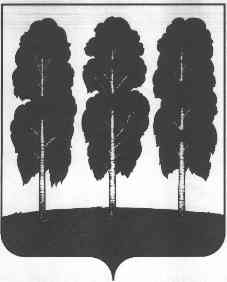 АДМИНИСТРАЦИЯ БЕРЕЗОВСКОГО РАЙОНАХАНТЫ-МАНСИЙСКОГО АВТОНОМНОГО ОКРУГА – ЮГРЫ ПОСТАНОВЛЕНИЕ от  09.04.2019						                                                 № 425пгт. БерезовоОб утверждении отчета «Об исполнении бюджета Березовского района за первый квартал 2019 года» В соответствии со статьей 264.2 Бюджетного кодекса Российской Федерации, Федеральным законом от 06 октября 2003 года № 131- ФЗ «Об общих принципах организации местного самоуправления в Российской Федерации», уставом Березовского района, утвержденным решением Думы Березовского района от 15 апреля 2005 года № 338, статьей 8 Положения об отдельных вопросах организации и осуществления бюджетного процесса в Березовском районе, утвержденным решением Думы Березовского района от 19 сентября 2013 года   № 341, рассмотрев материалы к отчету об исполнении бюджета Березовского района за первый квартал 2019 года: Утвердить отчет об исполнении бюджета Березовского района за первый квартал 2019 года согласно приложению к настоящему постановлению:по доходам в сумме 691 538,4 тыс. рублей;по источникам финансирования дефицита бюджета в сумме (-80 252,4) тыс. рублей (профицит);по расходам в сумме 611 286,0 тыс. рублей. Главным администраторам доходов бюджета Березовского района, главным распорядителям бюджетных средств, принять меры по выполнению бюджетных показателей по доходам и расходам, предусмотренных на 2019 год.3. Направить настоящее постановление в Думу Березовского района.4. Опубликовать настоящее постановление в газете «Жизнь Югры» и разместить на официальном веб-сайте органов местного самоуправления Березовского района.5. Настоящее постановление вступает в силу после его подписания.6. Контроль за исполнением настоящего постановления возложить на заместителя главы Березовского района, председателя Комитета С.В. Ушарову.Глава района                                                                                                  В.И. ФоминПриложение к постановлению администрации Березовского районаот 09.04.2019 № 425По доходамТыс. руб.2. По источникам финансирования дефицита бюджетаТыс. руб.По расходамТыс. руб.КодНаименование платежейПлан на год (уточненный)Исполнение на 1.04.2019 годаПроцент исполненияКодНаименование платежейПлан на год (уточненный)Исполнение на 1.04.2019 годаПроцент исполнения000 1 00 00000 00 0000 000НАЛОГОВЫЕ И НЕНАЛОГОВЫЕ ДОХОДЫ333 525,874 993,622,5НАЛОГОВЫЕ ДОХОДЫ304 417,569 294,022,8000 1 01 00000 00 0000 000НАЛОГИ НА ПРИБЫЛЬ, ДОХОДЫ257 841,557 403,522,3000 1 01 02000 01 0000 110Налог на доходы физических лиц257 841,557 403,522,3000 1 05 00000 00 0000 000НАЛОГИ НА СОВОКУПНЫЙ ДОХОД42 839,211 148,026,0000 1 05 01000 00 0000 110Налог, взимаемый в связи с применением упрощенной системы налогообложения25 248,76 482,325,7000 1 05 02000 02 0000 110Единый налог на вмененный доход для отдельных видов деятельности15 112,73 733,424,7000 1 05 03000 01 0000 110Единый сельскохозяйственный налог 50,05,210,4000 1 05 04000 02 0000 110Налог, взимаемый в связи с применением патентной системы налогообложения2 427,8927,138,2000 1 06 00000 00 0000 000НАЛОГИ НА ИМУЩЕСТВО25,00,10,4000 1 06 01000 00 0000 110Налог на имущество физических лиц0,00,00,0 000 1 06 06000 00 0000 110Земельный налог25,00,10,4000 1 08 00000 00 0000 000ГОСУДАРСТВЕННАЯ ПОШЛИНА3 711,8742,420,0НЕНАЛОГОВЫЕ ДОХОДЫ29 108,35 699,619,6000 1 11 00000 00 0000 000ДОХОДЫ ОТ ИСПОЛЬЗОВАНИЯ ИМУЩЕСТВА, НАХОДЯЩЕГОСЯ В ГОСУДАРСТВЕННОЙ И МУНИЦИПАЛЬНОЙ СОБСТВЕННОСТИ19 406,83 645,318,8000 1 11 03050 05 0000 120Проценты, полученные от предоставления бюджетных кредитов внутри страны за счет средств бюджетов муниципальных районов2 336,921,50,9000 1 11 05000 00 0000 120Доходы, получаемые в виде арендной либо иной платы за передачу в возмездное пользование государственного и муниципального имущества (за искл. имущества бюджетных и автономных учреждений, а также имущества государственных и муниципальных унитарных предприятий, в т.ч. казенных)14 401,83 122,921,7000 1 11 09000 00 0000 120 Прочие доходы от использования имущества, находящегося в государственной и муниципальной собственности2 608,1500,919,2000 1 12 00000 00 0000 000ПЛАТЕЖИ ПРИ ПОЛЬЗОВАНИИ ПРИРОДНЫМИ РЕСУРСАМИ2 019,4109,15,4000 1 13 00000 00 0000 000ДОХОДЫ ОТ ОКАЗАНИЯ ПЛАТНЫХ УСЛУГ (РАБОТ)  И КОМПЕНСАЦИИ ЗАТРАТ ГОСУДАРСТВА257,9562,0217,9000 1 13 01000 00 0000 130Доходы от оказания платных услуг (работ)82,60,00,0000 1 13 02000 00 0000 130Доходы от компенсации затрат государства175,3562,0320,6000 1 14 00000 00 0000 000ДОХОДЫ ОТ ПРОДАЖИ МАТЕРИАЛЬНЫХ И НЕМАТЕРИАЛЬНЫХ АКТИВОВ1 610,0139,68,7000 1 14 01050 05 0000 410Доходы от продажи квартир, находящихся в собственности муниципальных районов0,0128,7 0,0000 1 14 02000 00 0000 000Доходы от реализации имущества, находящегося в государственной и муниципальной собственности (за исключением имущества автономных учреждений, а также имущества государственных и муниципальных унитарных предприятий, в том числе казенных)1 400,00,00,0000 1 14 06000 00 0000 430Доходы от продажи земельных участков, находящихся в государственной и муниципальной собственности (за искл. зем. участков бюджетных и автономных учреждений)210,010,95,2000 1 15 02000 00 0000 140Платежи, взимаемые государственными и муниципальными органами (организациями) за выполнение определенных функций50,06,412,8000 1 16 00000 00 0000 000ШТРАФЫ, САНКЦИИ, ВОЗМЕЩЕНИЕ УЩЕРБА5 764,21 218,421,1000 1 17 00000 00 0000 000ПРОЧИЕ НЕНАЛОГОВЫЕ ДОХОДЫ0,018,8 0,0000 1 17 01000 00 0000 180Невыясненные поступления0,017,5 0,0000 1 17 05000 00 0000 180Прочие неналоговые доходы0,01,3 0,0000 2 00 00000 00 0000 000БЕЗВОЗМЕЗДНЫЕ ПОСТУПЛЕНИЯ3 548 785,8616 544,817,4000 2 02 00000 00 0000 000Безвозмездные поступления от других бюджетов бюджетной системы Российской Федерации3 561 787,9630 316,717,700 2 02 10000 00 0000 150Дотации бюджетам субъектов РФ и муниципальных образований1 071 456,9214 291,420,0000 2 02 20000 00 0000 150Субсидии бюджетам субъектов РФ и муниципальных образований (межбюджетные субсидии)686 054,432 059,64,7000 2 02 30000 00 0000 150Субвенции бюджетам  субъектов РФ и муниципальных образований1 750 020,2377 350,621,6000 2 02 40000 00 0000 150Иные межбюджетные трансферты54 256,46 615,112,2000 2 07 00000 00 0000 150ПРОЧИЕ БЕЗВОЗМЕЗДНЫЕ ПОСТУПЛЕНИЯ300,0300,0100,0000 2 07 00000 05 0000 150Прочие безвозмездные поступления в бюджеты муниципальных районов300,0300,0100,0000 2 19 00000 00 0000 000ВОЗВРАТ ОСТАТКОВ СУБСИДИЙ, СУБВЕНЦИЙ И ИНЫХ МЕЖБЮДЖЕТНЫХ ТРАНСФЕРТОВ, ИМЕЮЩИХ ЦЕЛЕВОЕ НАЗНАЧЕНИЕ, ПРОШЛЫХ ЛЕТ-13 302,1-14 071,9105,8000 2 19 06010 05 0000 150Возврат остатков субсидий, субвенций и иных межбюджетных трансфертов, имеющих целевое назначение, прошлых лет из бюджетов муниципальных районов-13 302,1-14 071,9105,8Итого:Итого:3 882 311,6691 538,417,8КодНаименование групп, подгрупп, статей, подстатей, элементов, программ, кодов экономической классификации источников внутреннего финансирования дефицита бюджетаПлан на год (уточненный)Исполнение на 1.04.2019 годПроцент исп-ия000 01 03 00 00 00 0000 000Бюджетные кредиты от других бюджетов бюджетной системы Российской Федерации0,0-97 530,0 0,0000 01 03 00 00 05 0000 710Получение кредитов от других бюджетов бюджетной системы Российской Федерации 253 484,80,00,0000 01 03 00 00 05 0000 810Погашение кредитов от других бюджетов бюджетной системы Российской Федерации 253 484,897 530,038,5000 01 05 00 00 00 0000 000Изменение остатков средств на счетах по учету средств бюджета14 078,59 469,667,3000 01 05 02 01 05 0000 510Увеличение прочих остатков денежных средств бюджетов муниципальных районов 0,04 608,90,0000 01 05 02 01 05 0000 610Уменьшение прочих остатков денежных средств бюджетов муниципальных районов 14 078,514 078,5100,0000 01 06 00 00 00 0000 000Иные источники внутреннего финансирования дефицита бюджета33 335,17 808,023,4000 01 06 05 00 00 0000 000Бюджетные кредиты, предоставленные внутри страны в валюте Российской Федерации33 335,17 808,023,4000 01 06 05 00 00 0000 600Возврат бюджетных кредитов, предоставленных внутри страны в валюте Российской Федерации288 819,97 808,02,7000 01 06 05 01 05 0000 640Возврат бюджетных кредитов, предоставленных юридическим лицам286 819,97 808,02,7000 01 06 05 02 05 0000 640Возврат бюджетных кредитов, предоставленных другим бюджетам бюджетной системы Российской Федерации2 000,00,00,0000 01 06 05 00 00 0000 500Предоставление бюджетных кредитов внутри страны в валюте Российской Федерации255 484,80,00,0000 01 06 05 01 05 0000 540Предоставление бюджетных кредитов юридическим лицам253 484,80,00,0000 01 06 05 02 05 0000 540Предоставление бюджетных кредитов другим бюджетам бюджетной системы Российской Федерации2 000,00,00,0Всего:Всего:47 413,6-80 252,4-169,3НаименованиеПППРЗПРЦСРЦСРЦСРЦСРВРУточненный план на 2019Исполнено на 1.04.2019% исп-ияАдминистрация Березовского района0401 617 091,5222 001,213,7Общегосударственные вопросы04001371 302,782 646,222,3Функционирование высшего должностного лица субъекта Российской Федерации и муниципального образования04001025 720,01 895,833,1Муниципальная программа "Совершенствование муниципального управления в Березовском районе"0400102185 720,01 895,833,1Подпрограмма "Обеспечение исполнения полномочий администрации Березовского района и подведомственных учреждений"04001021815 720,01 895,833,1Основное мероприятие "Обеспечение выполнения полномочий и функций администрации Березовского района и подведомственных учреждений"0400102181015 720,01 895,833,1Глава муниципального образования040010218101020305 720,01 895,833,1Расходы на выплаты персоналу в целях обеспечения выполнения функций государственными (муниципальными) органами, казенными учреждениями, органами управления государственными внебюджетными фондами040010218101020301005 720,01 895,833,1Расходы на выплаты персоналу государственных (муниципальных) органов040010218101020301205 720,01 895,833,1Функционирование Правительства Российской Федерации, высших исполнительных органов государственной власти субъектов Российской Федерации, местных администраций0400104196 658,149 406,625,1Муниципальная программа "Развитие жилищной сферы в Березовском районе"04001040816,20,00,0Подпрограмма "Содействие развитию градостроительной деятельности "040010408116,20,00,0Основное мероприятие "Администрирование переданных полномочий"04001040810716,20,00,0Иные межбюджетные трансферты из бюджетов городских, сельских поселений в бюджет муниципального района на осуществление полномочий по решению вопросов местного значения0400104081078902016,20,00,0Расходы на выплаты персоналу в целях обеспечения выполнения функций государственными (муниципальными) органами, казенными учреждениями, органами управления государственными внебюджетными фондами0400104081078902010016,20,00,0Расходы на выплаты персоналу государственных (муниципальных) органов0400104081078902012016,20,00,0Муниципальная программа "Жилищно-коммунальный комплекс в  Березовском районе"04001040966,90,00,0Подпрограмма "Обеспечение равных прав потребителей  на получение коммунальных ресурсов"040010409266,90,00,0Основное мероприятие "Предоставление субсидий организациям на  возмещение  недополученных доходов  при оказании коммунальных услуг по регулируемым ценам"04001040920466,90,00,0Иные межбюджетные трансферты из бюджетов городских, сельских поселений в бюджет муниципального района на осуществление полномочий по решению вопросов местного значения0400104092048902066,90,00,0Расходы на выплаты персоналу в целях обеспечения выполнения функций государственными (муниципальными) органами, казенными учреждениями, органами управления государственными внебюджетными фондами0400104092048902010066,90,00,0Расходы на выплаты персоналу государственных (муниципальных) органов0400104092048902012066,90,00,0Муниципальная программа "Совершенствование муниципального управления в Березовском районе"040010418196 575,049 406,625,1Подпрограмма "Обеспечение исполнения полномочий администрации Березовского района и подведомственных учреждений"0400104181196 575,049 406,625,1Основное мероприятие "Обеспечение выполнения полномочий и функций администрации Березовского района и подведомственных учреждений"040010418101196 575,049 406,625,1Расходы на обеспечение функций муниципальных органов04001041810102040196 575,049 406,625,1Расходы на выплаты персоналу в целях обеспечения выполнения функций государственными (муниципальными) органами, казенными учреждениями, органами управления государственными внебюджетными фондами04001041810102040100194 150,048 363,024,9Расходы на выплаты персоналу государственных (муниципальных) органов04001041810102040120194 150,048 363,024,9Социальное обеспечение и иные выплаты населению040010418101020403002 425,01 043,643,0Социальные выплаты гражданам, кроме публичных нормативных социальных выплат040010418101020403202 425,01 043,643,0Судебная система040010511,40,00,0Муниципальная программа "Профилактика правонарушений и обеспечение отдельных прав граждан в Березовском районе"04001051011,40,00,0Подпрограмма "Профилактика правонарушений"040010510111,40,00,0Основное мероприятие "Осуществление государственных полномочий по составлению (изменению и дополнению) списков кандидатов в присяжные заседатели федеральных судов общей юрисдикции"04001051010411,40,00,0Субвенция на осуществление полномочий по составлению (изменению) списка кандидатов в присяжные заседатели федеральных судов общей юрисдикции в Российской Федерации0400105101045120011,40,00,0Закупка товаров, работ и услуг для обеспечения государственных (муниципальных) нужд0400105101045120020011,40,00,0Иные закупки товаров, работ и услуг для обеспечения государственных (муниципальных) нужд0400105101045120024011,40,00,0Другие общегосударственные вопросы0400113168 913,231 343,818,6Муниципальная программа "Устойчивое развитие коренных малочисленных народов Севера в Березовском районе"0400113075 780,0512,58,9Подпрограмма "Развитие традиционной хозяйственной деятельности коренных малочисленных народов Севера и повышение уровня его адаптации к современным экономическим условиям с учетом обеспечения защиты исконной среды обитания и традиционного образа жизни"04001130715 680,0512,59,0Основное мероприятие "Государственная поддержка юридических и физических лиц из числа коренных малочисленных народов, ведущих традиционный образ жизни и осуществляющих традиционную хозяйственную деятельность"0400113071015 680,0512,59,0Субвенции на реализацию полномочия, указанного в п.2 статьи 2 Закона Ханты-Мансийского автономного округа – Югры от 31.01.2011 года № 8-оз "О наделении органов местного самоуправления муниципальных образований Ханты-Мансийского автономного округа – Югры отдельным государственным полномочием по участию в реализации государственной программы Ханты-Мансийского автономного округа – Югры "Социально-экономическое развитие коренных малочисленных народов Севера Ханты-Мансийского автономного округа – Югры" на 2014–2020 годы"040011307101842105 680,0512,59,0Иные бюджетные ассигнования040011307101842108005 680,0512,59,0Субсидии юридическим лицам (кроме некоммерческих организаций), индивидуальным предпринимателям, физическим лицам - производителям товаров, работ, услуг040011307101842108105 680,0512,59,0Подпрограмма "Содействие развитию традиционной культуры, фольклора и национальных ремесел, повышение уровня жизни и образования коренных малочисленных народов Севера"0400113072100,00,00,0Основное мероприятие "Организация, проведение и участие в мероприятиях направленных на развитие национальных ремесел и промыслов"040011307201100,00,00,0Реализация мероприятий (в случае если не предусмотрено по обособленным направлениям расходов)04001130720199990100,00,00,0Закупка товаров, работ и услуг для обеспечения государственных (муниципальных) нужд04001130720199990200100,00,00,0Иные закупки товаров, работ и услуг для обеспечения государственных (муниципальных) нужд04001130720199990240100,00,00,0Муниципальная программа "Профилактика правонарушений и обеспечение отдельных прав граждан в Березовском районе"0400113101 430,0254,517,8Подпрограмма "Профилактика правонарушений"04001131011 430,0254,517,8Основное мероприятие "Обеспечение деятельности административной комиссии"0400113101031 430,0254,517,8Субвенции на осуществление отдельных государственных полномочий по созданию административных комиссий и определению перечня должностных лиц органов местного самоуправления, уполномоченных составлять протоколы об административных правонарушениях, предусмотренных пунктом 2 статьи 48 Закона Ханты-Мансийского автономного округа – Югры от 11 июня 2010 года № 102-оз "Об административных правонарушениях"040011310103842501 430,0254,517,8Расходы на выплаты персоналу в целях обеспечения выполнения функций государственными (муниципальными) органами, казенными учреждениями, органами управления государственными внебюджетными фондами040011310103842501001 430,0254,517,8Расходы на выплаты персоналу государственных (муниципальных) органов040011310103842501201 430,0254,517,8Муниципальная программа "Развитие экономического потенциала Березовского района"04001131336 681,35 841,415,9Подпрограмма "Совершенствование муниципального управления"040011313136 681,35 841,415,9Основное мероприятие "Организация предоставления государственных и муниципальных услуг в многофункциональном центре"04001131310136 681,35 841,415,9Расходы на обеспечение деятельности (оказание услуг)муниципальных учреждений040011313101005901 790,5484,727,1Предоставление субсидий бюджетным, автономным учреждениям и иным некоммерческим организациям040011313101005906001 790,5484,727,1Субсидии автономным учреждениям040011313101005906201 790,5484,727,1Субсидии на предоставление государственных услуг в многофункциональных центрах предоставления государственных и муниципальных услуг0400113131018237033 146,25 302,716,0Предоставление субсидий бюджетным, автономным учреждениям и иным некоммерческим организациям0400113131018237060033 146,25 302,716,0Субсидии автономным учреждениям0400113131018237062033 146,25 302,716,0Расходы местного бюджета на софинансирование субсидии на предоставление государственных услуг в многофункциональных центрах предоставления государственных и муниципальных услуг040011313101S23701 744,654,03,1Предоставление субсидий бюджетным, автономным учреждениям и иным некоммерческим организациям040011313101S23706001 744,654,03,1Субсидии автономным учреждениям040011313101S23706201 744,654,03,1Муниципальная программа "Управление муниципальным имуществом в Березовском районе"04001131736 662,19 612,826,2Основное мероприятие "Управление и распоряжение муниципальным имуществом и земельными ресурсами в Березовском районе"04001131700135 482,08 965,825,3Реализация мероприятий (в случае если не предусмотрено по обособленным направлениям расходов)0400113170019999035 482,08 965,825,3Закупка товаров, работ и услуг для обеспечения государственных (муниципальных) нужд040011317001999902003 854,0307,28,0Иные закупки товаров, работ и услуг для обеспечения государственных (муниципальных) нужд040011317001999902403 854,0307,28,0Иные бюджетные ассигнования0400113170019999080031 628,08 658,627,4Субсидии юридическим лицам (кроме некоммерческих организаций), индивидуальным предпринимателям, физическим лицам - производителям товаров, работ, услуг0400113170019999081017 000,08 648,950,9Исполнение судебных актов0400113170019999083010 628,09,70,1Уплата налогов, сборов и иных платежей040011317001999908504 000,00,00,0Основное мероприятие "Страхование муниципального имущества от случайных и непредвиденных событий"040011317002646,9647,0100,0Реализация мероприятий (в случае если не предусмотрено по обособленным направлениям расходов)04001131700299990646,9647,0100,0Закупка товаров, работ и услуг для обеспечения государственных (муниципальных) нужд04001131700299990200646,9647,0100,0Иные закупки товаров, работ и услуг для обеспечения государственных (муниципальных) нужд04001131700299990240646,9647,0100,0Основное мероприятие "Приобретение имущества в муниципальную собственность"040011317003533,20,00,0Реализация мероприятий (в случае если не предусмотрено по обособленным направлениям расходов)04001131700399990533,20,00,0Закупка товаров, работ и услуг для обеспечения государственных (муниципальных) нужд04001131700399990200533,20,00,0Иные закупки товаров, работ и услуг для обеспечения государственных (муниципальных) нужд04001131700399990240533,20,00,0Муниципальная программа "Совершенствование муниципального управления в Березовском районе"04001131887 523,815 122,617,3Подпрограмма "Обеспечение исполнения полномочий администрации Березовского района и подведомственных учреждений"040011318164 599,111 935,118,5Основное мероприятие "Обеспечение выполнения полномочий и функций администрации Березовского района и подведомственных учреждений"04001131810164 499,111 935,118,5Расходы на обеспечение деятельности (оказание услуг)муниципальных учреждений0400113181010059050 419,08 788,517,4Расходы на выплаты персоналу в целях обеспечения выполнения функций государственными (муниципальными) органами, казенными учреждениями, органами управления государственными внебюджетными фондами0400113181010059010034 183,56 004,217,6Расходы на выплаты персоналу казенных учреждений0400113181010059011034 183,56 004,217,6Закупка товаров, работ и услуг для обеспечения государственных (муниципальных) нужд0400113181010059020013 620,52 762,420,3Иные закупки товаров, работ и услуг для обеспечения государственных (муниципальных) нужд0400113181010059024013 620,52 762,420,3Иные бюджетные ассигнования040011318101005908002 615,021,90,8Уплата налогов, сборов и иных платежей040011318101005908502 615,021,90,8Расходы на обеспечение функций муниципальных органов04001131810102040576,4126,922,0Иные бюджетные ассигнования04001131810102040800576,4126,922,0Уплата налогов, сборов и иных платежей04001131810102040850576,4126,922,0Прочие расходы органов местного самоуправления040011318101024003 166,0412,113,0Закупка товаров, работ и услуг для обеспечения государственных (муниципальных) нужд040011318101024002002 004,0312,115,6Иные закупки товаров, работ и услуг для обеспечения государственных (муниципальных) нужд040011318101024002402 004,0312,115,6Социальное обеспечение и иные выплаты населению04001131810102400300569,00,00,0Публичные нормативные выплаты гражданам несоциального характера04001131810102400330569,00,00,0Иные бюджетные ассигнования04001131810102400800593,0100,016,9Исполнение судебных актов04001131810102400830390,0100,025,6Уплата налогов, сборов и иных платежей04001131810102400850203,00,00,0Субвенции на осуществление полномочий по образованию и организации деятельности комиссий по делам несовершеннолетних и защите их прав0400113181018427010 337,72 607,625,2Расходы на выплаты персоналу в целях обеспечения выполнения функций государственными (муниципальными) органами, казенными учреждениями, органами управления государственными внебюджетными фондами0400113181018427010010 095,62 528,825,0Расходы на выплаты персоналу государственных (муниципальных) органов0400113181018427012010 095,62 528,825,0Закупка товаров, работ и услуг для обеспечения государственных (муниципальных) нужд04001131810184270200242,178,832,6Иные закупки товаров, работ и услуг для обеспечения государственных (муниципальных) нужд04001131810184270240242,178,832,6Основное мероприятие "Повышение профессионального уровня муниципальных служащих"040011318102100,00,00,0Прочие расходы органов местного самоуправления04001131810202400100,00,00,0Закупка товаров, работ и услуг для обеспечения государственных (муниципальных) нужд04001131810202400200100,00,00,0Иные закупки товаров, работ и услуг для обеспечения государственных (муниципальных) нужд04001131810202400240100,00,00,0Подпрограмма "Обеспечение исполнения полномочий МКУ "Управление капитального строительства и ремонта"040011318222 924,73 187,513,9Основное мероприятие "Обеспечение функции и полномочий МКУ "Управление капитального строительства и ремонта Березовского района"04001131820122 924,73 187,513,9Расходы на обеспечение деятельности (оказание услуг) муниципальных учреждений0400113182010059022 924,73 187,513,9Расходы на выплаты персоналу в целях обеспечения выполнения функций государственными (муниципальными) органами, казенными учреждениями, органами управления государственными внебюджетными фондами0400113182010059010017 533,03 006,817,1Расходы на выплаты персоналу казенных учреждений0400113182010059011017 533,03 006,817,1Закупка товаров, работ и услуг для обеспечения государственных (муниципальных) нужд04001131820100590200986,630,73,1Иные закупки товаров, работ и услуг для обеспечения государственных (муниципальных) нужд04001131820100590240986,630,73,1Иные бюджетные ассигнования040011318201005908004 405,1150,03,4Исполнение судебных актов040011318201005908304 178,90,00,0Уплата налогов, сборов и иных платежей04001131820100590850226,2150,066,3Непрограммные расходы040011350836,00,00,0Непрограммное направление деятельности "Исполнение отдельных расходных обязательств Березовского района"040011350001836,00,00,0Управление Резервным фондом04001135000122020836,00,00,0Иные бюджетные ассигнования04001135000122020800836,00,00,0Исполнение судебных актов04001135000122020830836,00,00,0Национальная безопасность и правоохранительная деятельность0400318 889,94 427,423,4Органы юстиции04003046 234,91 690,327,1Муниципальная программа "Профилактика правонарушений и обеспечение отдельных прав граждан в Березовском районе"0400304106 234,91 690,327,1Подпрограмма "Создание условий для выполнения функций, направленных на обеспечение прав и законных интересов жителей района в отдельных сферах жизнедеятельности"04003041036 234,91 690,327,1Основное мероприятие "Реализация переданных государственных полномочий по государственной регистрации актов гражданского состояния"0400304103016 234,91 690,327,1Осуществление переданных органам государственной власти субъектов Российской Федерации в соответствии с пунктом 1 статьи 4 Федерального закона от 15 ноября 1997 года № 143-ФЗ "Об актах гражданского состояния" полномочий Российской Федерации на государственную регистрацию актов гражданского состояния040030410301593005 867,51 360,323,2Расходы на выплаты персоналу в целях обеспечения выполнения функций государственными (муниципальными) органами, казенными учреждениями, органами управления государственными внебюджетными фондами040030410301593001005 661,41 344,523,7Расходы на выплаты персоналу государственных (муниципальных) органов040030410301593001205 661,41 344,523,7Закупка товаров, работ и услуг для обеспечения государственных (муниципальных) нужд04003041030159300200206,115,87,7Иные закупки товаров, работ и услуг для обеспечения государственных (муниципальных) нужд04003041030159300240206,115,87,7Осуществление переданных органам государственной власти субъектов Российской Федерации в соответствии с пунктом 1 статьи 4 Федерального закона от 15 ноября 1997 года № 143-ФЗ "Об актах гражданского состояния" полномочий Российской Федерации на государственную регистрацию актов гражданского состояния за счет средств бюджета Ханты-Мансийского автономного округа – Югры040030410301D9300367,4330,089,8Расходы на выплаты персоналу в целях обеспечения выполнения функций государственными (муниципальными) органами, казенными учреждениями, органами управления государственными внебюджетными фондами040030410301D9300100352,9330,093,5Расходы на выплаты персоналу государственных (муниципальных) органов040030410301D9300120352,9330,093,5Закупка товаров, работ и услуг для обеспечения государственных (муниципальных) нужд040030410301D930020014,50,00,0Иные закупки товаров, работ и услуг для обеспечения государственных (муниципальных) нужд040030410301D930024014,50,00,0Защита населения и территории от чрезвычайных ситуаций природного и техногенного характера, гражданская оборона040030911 160,02 737,124,5Муниципальная программа "Безопасность жизнедеятельности на территории Березовского района"04003091111 160,02 737,124,5Подпрограмма "Материально-техническое и финансовое обеспечение деятельности муниципального казенного учреждения  МКУ "УГЗН" Березовского района040030911311 160,02 737,124,5Основное мероприятие "Материально-техническое и финансовое обеспечение МКУ "УГЗН" Березовского района04003091130111 160,02 737,124,5Расходы на обеспечение деятельности (оказание услуг)муниципальных учреждений0400309113010059011 160,02 737,124,5Расходы на выплаты персоналу в целях обеспечения выполнения функций государственными (муниципальными) органами, казенными учреждениями, органами управления государственными внебюджетными фондами040030911301005901008 853,02 353,426,6Расходы на выплаты персоналу казенных учреждений040030911301005901108 853,02 353,426,6Закупка товаров, работ и услуг для обеспечения государственных (муниципальных) нужд040030911301005902002 084,8383,518,4Иные закупки товаров, работ и услуг для обеспечения государственных (муниципальных) нужд040030911301005902402 084,8383,518,4Иные бюджетные ассигнования04003091130100590800222,20,20,1Уплата налогов, сборов и иных платежей04003091130100590850222,20,20,1Другие вопросы в области национальной безопасности и правоохранительной деятельности04003141 495,00,00,0Муниципальная программа "Профилактика правонарушений и обеспечение отдельных прав граждан в Березовском районе"0400314101 045,00,00,0Подпрограмма "Профилактика правонарушений"04003141011 020,00,00,0Основное мероприятие "Обеспечение функционирования и развития систем видеонаблюдения в сфере общественного порядка"0400314101011 020,00,00,0Субсидии на обеспечение функционирования и развития систем видеонаблюдения в сфере общественного порядка04003141010182290720,00,00,0Закупка товаров, работ и услуг для обеспечения государственных (муниципальных) нужд04003141010182290200720,00,00,0Иные закупки товаров, работ и услуг для обеспечения государственных (муниципальных) нужд04003141010182290240720,00,00,0Реализация мероприятий (в случае если не предусмотрено по обособленным направлениям расходов)04003141010199990120,00,00,0Закупка товаров, работ и услуг для обеспечения государственных (муниципальных) нужд04003141010199990200120,00,00,0Иные закупки товаров, работ и услуг для обеспечения государственных (муниципальных) нужд04003141010199990240120,00,00,0Субсидии на обеспечение функционирования и развития систем видеонаблюдения в сфере общественного порядка040031410101S2290180,00,00,0Закупка товаров, работ и услуг для обеспечения государственных (муниципальных) нужд040031410101S2290200180,00,00,0Иные закупки товаров, работ и услуг для обеспечения государственных (муниципальных) нужд040031410101S2290240180,00,00,0Подпрограмма "Профилактика незаконного оборота и потребления наркотических средств и психотропных веществ"040031410225,00,00,0Основное мероприятие "Мероприятия, направленные на профилактику незаконного оборота и потребления наркотических средств и психотропных веществ"04003141020125,00,00,0Мероприятия по противодействию злоупотребления наркотиками и их незаконному обороту0400314102012004025,00,00,0Закупка товаров, работ и услуг для обеспечения государственных (муниципальных) нужд0400314102012004020025,00,00,0Иные закупки товаров, работ и услуг для обеспечения государственных (муниципальных) нужд0400314102012004024025,00,00,0Муниципальная программа "Безопасность жизнедеятельности на территории Березовского района"040031411450,00,00,0Подпрограмма "Организация и обеспечение мероприятий в сфере гражданской обороны, защиты населения и территории Березовского района от чрезвычайных ситуаций"0400314111450,00,00,0Основное мероприятие "Организация пропаганды и обучение населения в области гражданской обороны и чрезвычайных ситуаций"04003141110110,00,00,0Реализация мероприятий (в случае если не предусмотрено по обособленным направлениям расходов)0400314111019999010,00,00,0Закупка товаров, работ и услуг для обеспечения государственных (муниципальных) нужд0400314111019999020010,00,00,0Иные закупки товаров, работ и услуг для обеспечения государственных (муниципальных) нужд0400314111019999024010,00,00,0Основное мероприятие "Создание и содержание курсов гражданской обороны Березовского района"040031411102390,00,00,0Создание и содержание резервов материальных ресурсов (запасов) для предупреждения, ликвидации чрезвычайных ситуаций в целях гражданской обороны04003141110220030390,00,00,0Закупка товаров, работ и услуг для обеспечения государственных (муниципальных) нужд04003141110220030200390,00,00,0Иные закупки товаров, работ и услуг для обеспечения государственных (муниципальных) нужд04003141110220030240390,00,00,0Основное мероприятие "Создание и содержание резервов материальных ресурсов (запасов) для предупреждения, ликвидации чрезвычайных ситуаций"04003141110350,00,00,0Создание и содержание резервов материальных ресурсов (запасов) для предупреждения, ликвидации чрезвычайных ситуаций в целях гражданской обороны0400314111032003050,00,00,0Закупка товаров, работ и услуг для обеспечения государственных (муниципальных) нужд0400314111032003020050,00,00,0Иные закупки товаров, работ и услуг для обеспечения государственных (муниципальных) нужд0400314111032003024050,00,00,0Национальная экономика0400479 688,91 458,31,8Сельское хозяйство и рыболовство040040522 894,40,00,0Муниципальная программа "Развитие агропромышленного комплекса Березовского района"04004050622 894,40,00,0Подпрограмма "Развитие прочего животноводства"04004050628 500,00,00,0Основное мероприятие "Государственная поддержка на развитие животноводства"0400405062018 500,00,00,0Субвенции на поддержку животноводства, переработки и реализации продукции животноводства040040506201841508 500,00,00,0Иные бюджетные ассигнования040040506201841508008 500,00,00,0Субсидии юридическим лицам (кроме некоммерческих организаций), индивидуальным предпринимателям, физическим лицам - производителям товаров, работ, услуг040040506201841508108 500,00,00,0Подпрограмма "Поддержка малых форм хозяйствования"0400405063500,00,00,0Основное мероприятие "Государственная поддержка малых форм хозяйствования"040040506301500,00,00,0Субвенции на поддержку малых форм хозяйствования04004050630184170500,00,00,0Иные бюджетные ассигнования04004050630184170800500,00,00,0Субсидии юридическим лицам (кроме некоммерческих организаций), индивидуальным предпринимателям, физическим лицам - производителям товаров, работ, услуг04004050630184170810500,00,00,0Подпрограмма "Повышение эффективности использования и развития ресурсного потенциала рыбохозяйственного комплекса"040040506413 498,00,00,0Основное мероприятие "Государственная поддержка развития рыбохозяйственного комплекса"04004050640113 498,00,00,0Субвенции на повышение эффективности использования и развитие ресурсного потенциала рыбохозяйственного комплекса0400405064018418013 498,00,00,0Иные бюджетные ассигнования0400405064018418080013 498,00,00,0Субсидии юридическим лицам (кроме некоммерческих организаций), индивидуальным предпринимателям, физическим лицам - производителям товаров, работ, услуг0400405064018418081013 498,00,00,0Подпрограмма "Обеспечение стабильной благополучной эпизоотической обстановки в Березовском районе и защита населения от болезней, общих для человека и животных"0400405065396,40,00,0Основное мероприятие "Реализация государственного полномочия по обеспечению стабильной благополучной эпизоотической обстановки в Березовском районе и защита населения от болезней, опасных для человека и животных"040040506501396,40,00,0Субвенции на проведение мероприятий по предупреждению и ликвидации болезней животных, их лечению, защите населения от болезней, общих для человека и животных 04004050650184200396,40,00,0Закупка товаров, работ и услуг для обеспечения государственных (муниципальных) нужд04004050650184200200396,40,00,0Иные закупки товаров, работ и услуг для обеспечения государственных (муниципальных) нужд04004050650184200240396,40,00,0Транспорт040040841 213,7678,91,6Муниципальная программа «Современная транспортная система Березовского района»04004081541 213,7678,91,6Подпрограмма "Автомобильный транспорт"04004081514 447,0678,915,3Основное мероприятие "Обеспечение доступности и повышения качества транспортных услуг автомобильным транспортом"0400408151014 447,0678,915,3Предоставление субсидий организациям040040815101611004 179,0678,916,2Иные бюджетные ассигнования040040815101611008004 179,0678,916,2Субсидии юридическим лицам (кроме некоммерческих организаций), индивидуальным предпринимателям, физическим лицам - производителям товаров, работ, услуг040040815101611008104 179,0678,916,2Иные межбюджетные трансферты из бюджетов городских, сельских поселений в бюджет муниципального района на осуществление полномочий по решению вопросов местного значения04004081510189020268,00,00,0Иные бюджетные ассигнования04004081510189020800268,00,00,0Субсидии юридическим лицам (кроме некоммерческих организаций), индивидуальным предпринимателям, физическим лицам - производителям товаров, работ, услуг04004081510189020810268,00,00,0Подпрограмма "Гражданская авиация"040040815222 445,70,00,0Основное мероприятие "Обеспечение доступности и повышение качества транспортных услуг воздушным транспортом"04004081520122 445,70,00,0Предоставление субсидий организациям0400408152016110022 445,70,00,0Иные бюджетные ассигнования0400408152016110080022 445,70,00,0Субсидии юридическим лицам (кроме некоммерческих организаций), индивидуальным предпринимателям, физическим лицам - производителям товаров, работ, услуг0400408152016110081022 445,70,00,0Подпрограмма "Водный транспорт"040040815314 321,00,00,0Основное мероприятие "Обеспечение доступности и повышение качества транспортных услуг водным транспортом"04004081530114 321,00,00,0Предоставление субсидий организациям0400408153016110014 321,00,00,0Иные бюджетные ассигнования0400408153016110080014 321,00,00,0Субсидии юридическим лицам (кроме некоммерческих организаций), индивидуальным предпринимателям, физическим лицам - производителям товаров, работ, услуг0400408153016110081014 321,00,00,0Дорожное хозяйство (дорожные фонды)040040946,90,00,0Муниципальная программа «Современная транспортная система Березовского района»04004091546,90,00,0Подпрограмма "Формирование законопослушного поведения участников дорожного движения на территории Березовского района"040040915546,90,00,0Основное мероприятие "Формирование у населения, особенно у детей, навыков безопасного поведения на дорогах"04004091550346,90,00,0Реализация мероприятий (в случае если не предусмотрено по обособленным направлениям расходов)0400409155039999046,90,00,0Закупка товаров, работ и услуг для обеспечения государственных (муниципальных) нужд0400409155039999020046,90,00,0Иные закупки товаров, работ и услуг для обеспечения государственных (муниципальных) нужд0400409155039999024046,90,00,0Связь и информатика04004103 514,2779,422,2Муниципальная программа "Цифровое развитие Березовского района"0400410143 219,5718,322,3Подпрограмма "Развитие информационного общества и электронного правительства и обеспечение деятельности администрации Березовского района "04004101413 219,5718,322,3Основное мероприятие "Развитие электронного правительства, формирование и сопровождение информационных ресурсов и систем, обеспечение доступа к ним"040041014101396,030,47,7Услуги в области информационных технологий04004101410120070396,030,47,7Закупка товаров, работ и услуг для обеспечения государственных (муниципальных) нужд04004101410120070200396,030,47,7Иные закупки товаров, работ и услуг для обеспечения государственных (муниципальных) нужд04004101410120070240396,030,47,7Основное мероприятие "Обеспечение деятельности администрации Березовского района"0400410141022 823,5687,924,4Услуги в области информационных технологий040041014102200702 823,5687,924,4Закупка товаров, работ и услуг для обеспечения государственных (муниципальных) нужд040041014102200702002 823,5687,924,4Иные закупки товаров, работ и услуг для обеспечения государственных (муниципальных) нужд040041014102200702402 823,5687,924,4Муниципальная программа "Совершенствование муниципального управления в Березовском районе"040041018294,761,120,7Подпрограмма "Обеспечение исполнения полномочий МКУ "Управление капитального строительства и ремонта"0400410182294,761,120,7Основное мероприятие "Обеспечение функции и полномочий МКУ "Управление капитального строительства и ремонта Березовского района"040041018201294,761,120,7Расходы на обеспечение деятельности (оказание услуг) муниципальных учреждений04004101820100590294,761,120,7Закупка товаров, работ и услуг для обеспечения государственных (муниципальных) нужд04004101820100590200294,761,120,7Иные закупки товаров, работ и услуг для обеспечения государственных (муниципальных) нужд04004101820100590240294,761,120,7Другие вопросы в области национальной экономики040041212 019,70,00,0Муниципальная программа "Развитие жилищной сферы в Березовском районе"0400412086 189,90,00,0Подпрограмма "Содействие развитию градостроительной деятельности "04004120816 189,90,00,0Основное мероприятие "Выполнение инженерных изысканий для подготовки документов территориального планирования, корректировка документов территориального планирования, градостроительного зонирования, связанные с изменениями градостроительного законодательства, проведение экспертизы градостроительной документации"0400412081026 175,60,00,0Субсидия на стимулирование развития жилищного строительства (градостроительная деятельность, направленная на достижение показателей целевой модели "Получение разрешение на строительство и территориальное планирование")040041208102826715 990,40,00,0Закупка товаров, работ и услуг для обеспечения государственных (муниципальных) нужд040041208102826712005 990,40,00,0Иные закупки товаров, работ и услуг для обеспечения государственных (муниципальных) нужд040041208102826712405 990,40,00,0Расходы на софинансирование субсидии на стимулирование развития жилищного строительства (градостроительная деятельность, направленная на достижение показателей целевой модели "Получение разрешения на строительство и территориальное планирование")040041208102S2671185,20,00,0Закупка товаров, работ и услуг для обеспечения государственных (муниципальных) нужд040041208102S2671200185,20,00,0Иные закупки товаров, работ и услуг для обеспечения государственных (муниципальных) нужд040041208102S2671240185,20,00,0Основное мероприятие "Администрирование переданных полномочий"04004120810714,30,00,0Иные межбюджетные трансферты из бюджетов городских, сельских поселений в бюджет муниципального района на осуществление полномочий по решению вопросов местного значения0400412081078902014,30,00,0Расходы на выплаты персоналу в целях обеспечения выполнения функций государственными (муниципальными) органами, казенными учреждениями, органами управления государственными внебюджетными фондами0400412081078902010014,30,00,0Расходы на выплаты персоналу государственных (муниципальных) органов0400412081078902012014,30,00,0Муниципальная программа "Развитие экономического потенциала Березовского района"0400412135 829,80,00,0Подпрограмма "Развитие малого и среднего предпринимательства, стимулирование инновационной деятельности"04004121335 829,80,00,0Региональный проект "Расширение доступа субъектов малого и среднего предпринимательства к финансовым ресурсам, в том числе к льготному финансированию"0400412133I44 980,70,00,0Субсидии на поддержку малого и среднего предпринимательства0400412133I4823804 731,70,00,0Иные бюджетные ассигнования0400412133I4823808004 731,70,00,0Субсидии юридическим лицам (кроме некоммерческих организаций), индивидуальным предпринимателям, физическим лицам - производителям товаров, работ, услуг0400412133I4823808104 731,70,00,0Расходы на софинансирование субсидии на поддержку малого и среднего предпринимательства0400412133I4S2380249,00,00,0Иные бюджетные ассигнования0400412133I4S2380800249,00,00,0Субсидии юридическим лицам (кроме некоммерческих организаций), индивидуальным предпринимателям, физическим лицам - производителям товаров, работ, услуг0400412133I4S2380810249,00,00,0Региональный проект "Популяризация предпринимательства"0400412133I8849,10,00,0Субсидии на поддержку малого и среднего предпринимательства0400412133I882380806,60,00,0Закупка товаров, работ и услуг для обеспечения государственных (муниципальных) нужд0400412133I882380200806,60,00,0Иные закупки товаров, работ и услуг для обеспечения государственных (муниципальных) нужд0400412133I882380240806,60,00,0Расходы на софинансирование субсидии на поддержку малого и среднего предпринимательства0400412133I8S238042,50,00,0Закупка товаров, работ и услуг для обеспечения государственных (муниципальных) нужд0400412133I8S238020042,50,00,0Иные закупки товаров, работ и услуг для обеспечения государственных (муниципальных) нужд0400412133I8S238024042,50,00,0Жилищно-коммунальное хозяйство04005655 339,0106 695,316,3Жилищное хозяйство0400501121 861,70,00,0Муниципальная программа "Развитие жилищной сферы в Березовском районе"040050108121 861,70,00,0Подпрограмма "Содействие развитию жилищного строительства"0400501082121 861,70,00,0Основное мероприятие "Приобретение жилья, проведение экспертизы"04005010820125 163,40,00,0Субсидии на переселение граждан из непригодного для проживания жилищного фонда и создание наемных домов социального использования (приобретение жилья, в целях реализации муниципальными образованиями автономного округа (городскими округами и муниципальными районами) полномочий в области жилищных отношений, установленных законодательством Российской Федерации)0400501082018266124 408,40,00,0Капитальные вложения в объекты государственной (муниципальной) собственности0400501082018266140024 408,40,00,0Бюджетные инвестиции0400501082018266141024 408,40,00,0Расходы на софинансирование субсидии на переселение граждан из непригодного для проживания жилищного фонда и создание наемных домов социального использования (приобретение жилья, в целях реализации муниципальными образованиями автономного округа (городскими округами и муниципальными районами) полномочий в области жилищных отношений, установленных законодательством Российской Федерации)040050108201S2661755,00,00,0Капитальные вложения в объекты государственной (муниципальной) собственности040050108201S2661400755,00,00,0Бюджетные инвестиции040050108201S2661410755,00,00,0Основное мероприятие "Выплата выкупной стоимости"0400501082022 207,80,00,0Реализация мероприятий (в случае если не предусмотрено по обособленным направлениям расходов)040050108202999902 207,80,00,0Иные бюджетные ассигнования040050108202999908002 207,80,00,0Исполнение судебных актов040050108202999908302 207,80,00,0Региональный проект "Обеспечение устойчивого сокращения непригодного для проживания жилищного фонда"0400501082F394 490,50,00,0Субсидии  для реализации полномочий в области жилищных отношений0400501082F38266191 655,80,00,0Капитальные вложения в объекты государственной (муниципальной) собственности0400501082F38266140091 655,80,00,0Бюджетные инвестиции0400501082F38266141091 655,80,00,0Расходы на софинансирование субсидии для реализации полномочий в области жилищных отношений0400501082F3S26612 834,70,00,0Капитальные вложения в объекты государственной (муниципальной) собственности0400501082F3S26614002 834,70,00,0Бюджетные инвестиции0400501082F3S26614102 834,70,00,0Коммунальное хозяйство0400502515 903,6106 695,320,7Муниципальная программа "Развитие жилищной сферы в Березовском районе"040050208900,00,00,0Подпрограмма "Содействие развитию градостроительной деятельности "0400502081900,00,00,0Основное мероприятие "Строительство объектов инженерной инфраструктуры в целях обеспечения инженерной подготовки земельных участков для жилищного строительства"040050208108900,00,00,0Реализация мероприятий (в случае если не предусмотрено по обособленным направлениям расходов)04005020810899990900,00,00,0Капитальные вложения в объекты государственной (муниципальной) собственности04005020810899990400900,00,00,0Бюджетные инвестиции04005020810899990410900,00,00,0Муниципальная программа "Жилищно-коммунальный комплекс в  Березовском районе"040050209515 003,6106 695,320,7Подпрограмма "Обеспечение равных прав потребителей  на получение коммунальных ресурсов"0400502092515 003,6106 695,320,7Основное мероприятие "Предоставление субсидий на возмещение недополученных доходов организациям , осуществляющим реализацию населению сжиженного газа"04005020920117 184,13 690,421,5Субвенции на возмещение недополученных доходов организациям, осуществляющим реализацию электрической энергии населению и приравненным к нему категориям потребителей в зоне децентрализованного электроснабжения Ханты-Мансийского автономного округа – Югры по социально ориентированным тарифам и сжиженного газа по социально ориентированным розничным ценам0400502092018423017 184,13 690,421,5Иные бюджетные ассигнования0400502092018423080017 184,13 690,421,5Субсидии юридическим лицам (кроме некоммерческих организаций), индивидуальным предпринимателям, физическим лицам - производителям товаров, работ, услуг0400502092018423081017 184,13 690,421,5Основное мероприятие "Предоставление субсидий на возмещение недополученных доходов организациям , осуществляющим реализацию электрической энергии населению  и приравненных  к ним категориям потребителей  в зоне децентрализованного электроснабжения по социально-ориентированным тарифам"040050209202339 931,590 488,726,6Субвенции на возмещение недополученных доходов организациям, осуществляющим реализацию электрической энергии населению и приравненным к нему категориям потребителей в зоне децентрализованного электроснабжения Ханты-Мансийского автономного округа – Югры по социально ориентированным тарифам и сжиженного газа по социально ориентированным розничным ценам04005020920284230339 931,590 488,726,6Иные бюджетные ассигнования04005020920284230800339 931,590 488,726,6Субсидии юридическим лицам (кроме некоммерческих организаций), индивидуальным предпринимателям, физическим лицам - производителям товаров, работ, услуг04005020920284230810339 931,590 488,726,6Основное мероприятие "Предоставление субсидий на возмещение недополученных доходов организациям , осуществляющим реализацию электрической энергии предприятиям жилищно-коммунального и агропромышленного  комплексов, субъектов малого и среднего предпринимательства, организациям бюджетной сферы в зоне децентрализованного электроснабжения по цене  электрической энергии зоны централизованного электроснабжения"040050209203121 339,712 516,210,3Субсидии на возмещение недополученных доходов организациям, осуществляющим реализацию электрической энергии предприятиям жилищно-коммунального и агропромышленного комплексов, субъектам малого и среднего предпринимательства, организациям бюджетной сферы в зоне децентрализованного электроснабжения Ханты-Мансийского автономного округа – Югры по цене электрической энергии зоны централизованного электроснабжения0400502092038224072 803,77 509,710,3Иные бюджетные ассигнования0400502092038224080072 803,77 509,710,3Субсидии юридическим лицам (кроме некоммерческих организаций), индивидуальным предпринимателям, физическим лицам - производителям товаров, работ, услуг0400502092038224081072 803,77 509,710,3Расходы на софинансирование субсидии на возмещение недополученных доходов организациям, осуществляющим реализацию электрической энергии предприятиям жилищно-коммунального и агропромышленного комплексов, субъектам малого и среднего предпринимательства, организациям бюджетной сферы в зоне децентрализованного электроснабжения Ханты-Мансийского автономного округа – Югры по цене электрической энергии зоны централизованного электроснабжения040050209203S224048 536,05 006,510,3Иные бюджетные ассигнования040050209203S224080048 536,05 006,510,3Субсидии юридическим лицам (кроме некоммерческих организаций), индивидуальным предпринимателям, физическим лицам - производителям товаров, работ, услуг040050209203S224081048 536,05 006,510,3Основное мероприятие "Предоставление субсидий организациям на  возмещение  недополученных доходов  при оказании коммунальных услуг по регулируемым ценам"04005020920410 424,90,00,0Иные межбюджетные трансферты из бюджетов городских, сельских поселений в бюджет муниципального района на осуществление полномочий по решению вопросов местного значения0400502092048902010 424,90,00,0Иные бюджетные ассигнования0400502092048902080010 424,90,00,0Субсидии юридическим лицам (кроме некоммерческих организаций), индивидуальным предпринимателям, физическим лицам - производителям товаров, работ, услуг0400502092048902081010 424,90,00,0Основное мероприятие "Предоставление субсидий  на реализацию полномочий в сфере жилищно-коммунального комплекса"04005020920526 123,40,00,0Субсидии на реализацию полномочий в сфере жилищно-коммунального комплекса "Капитальный ремонт (с заменой) систем газораспределения, теплоснабжения, водоснабжения и водоотведения, в том числе с применением композитных материалов"0400502092058259122 723,30,00,0Закупка товаров, работ и услуг для обеспечения государственных (муниципальных) нужд0400502092058259120022 723,30,00,0Иные закупки товаров, работ и услуг для обеспечения государственных (муниципальных) нужд0400502092058259124022 723,30,00,0Иные межбюджетные трансферты из бюджетов городских, сельских поселений в бюджет муниципального района на осуществление полномочий по решению вопросов местного значения0400502092058902024,00,00,0Закупка товаров, работ и услуг для обеспечения государственных (муниципальных) нужд0400502092058902020024,00,00,0Иные закупки товаров, работ и услуг для обеспечения государственных (муниципальных) нужд0400502092058902024024,00,00,0Софинансирование субсидии на реализацию полномочий в сфере жилищно-коммунального комплекса "Капитальный ремонт (с заменой) систем газораспределения, теплоснабжения, водоснабжения и водоотведения, в том числе с применением композитных материалов"040050209205S25912 524,80,00,0Закупка товаров, работ и услуг для обеспечения государственных (муниципальных) нужд040050209205S25912002 524,80,00,0Иные закупки товаров, работ и услуг для обеспечения государственных (муниципальных) нужд040050209205S25912402 524,80,00,0Софинансирование субсидии на реализацию полномочий в сфере жилищно-коммунального комплекса "Софинансирование части расходов на создание, реконструкцию, модернизацию объекта концессионного соглашения, в том числе расходов, предусмотренных в рамках концессионного соглашения в форме платы концедента"040050209205S2592851,30,00,0Капитальные вложения в объекты государственной (муниципальной) собственности040050209205S2592400851,30,00,0Бюджетные инвестиции040050209205S2592410851,30,00,0Благоустройство040050317 527,10,00,0Муниципальная программа "Формирование современной городской среды в Березовском районе"04005031917 527,10,00,0Подпрограмма "Благоустройство дворовых территорий"040050319117 527,10,00,0Региональный проект "Формирование комфортной городской среды"0400503191F217 527,10,00,0Реализация программ формирования современной городской среды0400503191F25555017 527,10,00,0Закупка товаров, работ и услуг для обеспечения государственных (муниципальных) нужд0400503191F25555020017 527,10,00,0Иные закупки товаров, работ и услуг для обеспечения государственных (муниципальных) нужд0400503191F25555024017 527,10,00,0Другие вопросы в области жилищно-коммунального хозяйства040050546,60,00,0Муниципальная программа "Развитие жилищной сферы в Березовском районе"04005050844,00,00,0Подпрограмма "Обеспечение мерами государственной поддержки по улучшению жилищных условий отдельных категорий граждан"040050508344,00,00,0Основное мероприятие "Субвенции на реализацию полномочий, указанных в пунктах 3.1, 3.2 статьи 2 Закона Ханты-Мансийского автономного округа - Югры от 31 марта 2009 года № 36-оз «О наделении органов местного самоуправления муниципальных образований Ханты-Мансийского автономного округа - Югры отдельными государственными полномочиями для обеспечения жилыми помещениями отдельных категорий граждан, определенных федеральным законодательством"04005050830244,00,00,0Субвенции на реализацию полномочий, указанных в пунктах 3.1, 3.2 статьи 2 Закона Ханты-Мансийского автономного округа – Югры от 31 марта 2009 года № 36-оз "О наделении органов местного самоуправления муниципальных образований Ханты-Мансийского автономного округа – Югры отдельными государственными полномочиями для обеспечения жилыми помещениями отдельных категорий граждан, определенных федеральным законодательством"0400505083028422044,00,00,0Расходы на выплаты персоналу в целях обеспечения выполнения функций государственными (муниципальными) органами, казенными учреждениями, органами управления государственными внебюджетными фондами0400505083028422010044,00,00,0Расходы на выплаты персоналу государственных (муниципальных) органов0400505083028422012044,00,00,0Муниципальная программа "Жилищно-коммунальный комплекс в  Березовском районе"0400505092,60,00,0Подпрограмма "Обеспечение равных прав потребителей  на получение коммунальных ресурсов"04005050922,60,00,0Основное мероприятие "Предоставление субсидий на возмещение недополученных доходов организациям , осуществляющим реализацию населению сжиженного газа"0400505092012,60,00,0Субвенции на возмещение недополученных доходов организациям, осуществляющим реализацию электрической энергии населению и приравненным к нему категориям потребителей в зоне децентрализованного электроснабжения Ханты-Мансийского автономного округа – Югры по социально ориентированным тарифам и сжиженного газа по социально ориентированным розничным ценам040050509201842302,60,00,0Расходы на выплаты персоналу в целях обеспечения выполнения функций государственными (муниципальными) органами, казенными учреждениями, органами управления государственными внебюджетными фондами040050509201842301002,60,00,0Расходы на выплаты персоналу государственных (муниципальных) органов040050509201842301202,60,00,0Охрана окружающей среды04006132,30,00,0Другие вопросы в области охраны окружающей среды0400605132,30,00,0Муниципальная программа "Экологическая безопасность в Березовском районе"040060512132,30,00,0Подпрограмма "Развитие системы обращения с отходами производства и потребления в Березовском районе"0400605122132,30,00,0Основное мероприятие "Строительство объектов для размещения  и переработки твердых коммунальных (бытовых) отходов (межмуниципальных, межпоселенческих и локальных)"040060512201132,30,00,0Субвенции на осуществление отдельных полномочий Ханты - Мансийского автономного округа - Югры по организации деятельности по обращению с твердыми коммунальными отходами04006051220184290132,30,00,0Расходы на выплаты персоналу в целях обеспечения выполнения функций государственными (муниципальными) органами, казенными учреждениями, органами управления государственными внебюджетными фондами04006051220184290100132,30,00,0Расходы на выплаты персоналу государственных (муниципальных) органов04006051220184290120132,30,00,0Образование04007283 977,91 677,80,6Дошкольное образование0400701107 521,81 677,81,6Муниципальная программа "Развитие образования в Березовском районе"040070101107 521,81 677,81,6Основное мероприятие "Строительство, реконструкция и капитальные ремонты объектов общего образования"040070101002107 521,81 677,81,6Субсидии на строительство и реконструкцию дошкольных образовательных и общеобразовательных организаций 0400701010028203096 409,61 510,01,6Капитальные вложения в объекты государственной (муниципальной) собственности0400701010028203040096 409,61 510,01,6Бюджетные инвестиции0400701010028203041096 409,61 510,01,6Реализация мероприятий (в случае если не предусмотрено по обособленным направлениям расходов)04007010100299990400,00,00,0Капитальные вложения в объекты государственной (муниципальной) собственности04007010100299990400400,00,00,0Бюджетные инвестиции04007010100299990410400,00,00,0Расходы  на софинансирование субсидии на строительство и реконструкцию дошкольных образовательных и общеобразовательных организаций040070101002S203010 712,2167,81,6Капитальные вложения в объекты государственной (муниципальной) собственности040070101002S203040010 712,2167,81,6Бюджетные инвестиции040070101002S203041010 712,2167,81,6Общее образование0400702176 456,10,00,0Муниципальная программа "Развитие образования в Березовском районе"040070201176 456,10,00,0Основное мероприятие "Строительство, реконструкция и капитальные ремонты объектов общего образования"0400702010023 105,00,00,0Реализация мероприятий (в случае если не предусмотрено по обособленным направлениям расходов)040070201002999903 100,00,00,0Капитальные вложения в объекты государственной (муниципальной) собственности040070201002999904003 100,00,00,0Бюджетные инвестиции040070201002999904103 100,00,00,0Расходы  на софинансирование субсидии на строительство и реконструкцию дошкольных образовательных и общеобразовательных организаций040070201002S20305,00,00,0Капитальные вложения в объекты государственной (муниципальной) собственности040070201002S20304005,00,00,0Бюджетные инвестиции040070201002S20304105,00,00,0Региональный проект "Современная школа"0400702010E1173 351,10,00,0Субсидии на строительство и реконструкцию общеобразовательных организаций0400702010E182680161 290,00,00,0Капитальные вложения в объекты государственной (муниципальной) собственности0400702010E182680400161 290,00,00,0Бюджетные инвестиции0400702010E182680410161 290,00,00,0Расходы на софинансирование субсидии на строительство и реконструкцию общеобразовательных организаций0400702010E1S268012 061,10,00,0Капитальные вложения в объекты государственной (муниципальной) собственности0400702010E1S268040012 061,10,00,0Бюджетные инвестиции0400702010E1S268041012 061,10,00,0КУЛЬТУРА, КИНЕМАТОГРАФИЯ0400822 769,60,00,0Культура040080122 322,20,00,0Муниципальная программа "Культурное пространство Березовского района"04008010322 322,20,00,0Подпрограмма "Поддержка творческих инициатив, способствующих самореализации населения"0400801032295,60,00,0Основное мероприятие "Сохранение нематериального и материального наследия Березовского района и продвижение региональных культурных проектов"040080103202295,60,00,0Реализация мероприятий (в случае если не предусмотрено по обособленным направлениям расходов)04008010320299990295,60,00,0Закупка товаров, работ и услуг для обеспечения государственных (муниципальных) нужд04008010320299990200295,60,00,0Иные закупки товаров, работ и услуг для обеспечения государственных (муниципальных) нужд04008010320299990240295,60,00,0Подпрограмма "Организационные, экономические механизмы развития культуры, архивного дела и историко-культурного наследия"040080103322 026,60,00,0Основное мероприятие "Сохранение, популяризация и государственная охрана объектов культурного наследия"04008010330222 026,60,00,0Субсидии на развитие сферы культуры в муниципальных образованиях Ханты-Мансийского автономного округа - Югры0400801033028252020 925,30,00,0Закупка товаров, работ и услуг для обеспечения государственных (муниципальных) нужд0400801033028252020020 925,30,00,0Иные закупки товаров, работ и услуг для обеспечения государственных (муниципальных) нужд0400801033028252024020 925,30,00,0Расходы на софинансирование субсидии на развитие сферы культуры в муниципальных образованиях Ханты-Мансийского автономного округа - Югры040080103302S25201 101,30,00,0Закупка товаров, работ и услуг для обеспечения государственных (муниципальных) нужд040080103302S25202001 101,30,00,0Иные закупки товаров, работ и услуг для обеспечения государственных (муниципальных) нужд040080103302S25202401 101,30,00,0Другие вопросы в области культуры, кинематографии0400804447,40,00,0Муниципальная программа "Культурное пространство Березовского района"040080403447,40,00,0Подпрограмма "Организационные, экономические механизмы развития культуры, архивного дела и историко-культурного наследия"0400804033447,40,00,0Основное мероприятие "Развитие архивного дела"040080403303447,40,00,0Субвенции на осуществление полномочий по хранению, комплектованию, учету и использованию архивных документов, относящихся к государственной собственности Ханты-Мансийского автономного округа – Югры04008040330384100447,40,00,0Закупка товаров, работ и услуг для обеспечения государственных (муниципальных) нужд04008040330384100200447,40,00,0Иные закупки товаров, работ и услуг для обеспечения государственных (муниципальных) нужд04008040330384100240447,40,00,0ЗДРАВООХРАНЕНИЕ04009818,90,00,0Другие вопросы в области здравоохранения0400909818,90,00,0Непрограммные расходы040090950818,90,00,0Непрограммное направление деятельности "Исполнение отдельных расходных обязательств городского поселения Березово"040090950003818,90,00,0Субвенции на организацию осуществления мероприятий по проведению дезинсекции и дератизации в Ханты - Мансийском автономном округе - Югре04009095000384280818,90,00,0Закупка товаров, работ и услуг для обеспечения государственных (муниципальных) нужд04009095000384280200818,90,00,0Иные закупки товаров, работ и услуг для обеспечения государственных (муниципальных) нужд04009095000384280240818,90,00,0Социальная политика04010150 494,718 256,612,1Пенсионное обеспечение04010016 634,01 911,728,8Муниципальная программа "Совершенствование муниципального управления в Березовском районе"0401001186 634,01 911,728,8Подпрограмма "Обеспечение исполнения полномочий администрации Березовского района и подведомственных учреждений"04010011816 634,01 911,728,8Основное мероприятие "Обеспечение выполнения полномочий и функций администрации Березовского района и подведомственных учреждений"0401001181016 634,01 911,728,8Прочие расходы органов местного самоуправления040100118101024006 634,01 911,728,8Социальное обеспечение и иные выплаты населению040100118101024003006 634,01 911,728,8Публичные нормативные социальные выплаты гражданам040100118101024003106 634,01 911,728,8Социальное обеспечение населения04010037 042,8493,87,0Муниципальная программа "Социальная поддержка жителей Березовского района"0401003021 650,0493,829,9Подпрограмма "Меры социальной поддержки"04010030221 650,0493,829,9Основное мероприятие "Оказание дополнительных мер социальной поддержки гражданам Березовского района"0401003022011 650,0493,829,9Реализация мероприятий (в случае если не предусмотрено по обособленным направлениям расходов)040100302201999901 650,0493,829,9Социальное обеспечение и иные выплаты населению040100302201999903001 650,0493,829,9Публичные нормативные социальные выплаты гражданам040100302201999903101 650,0493,829,9Муниципальная программа "Развитие жилищной сферы в Березовском районе"0401003085 392,80,00,0Подпрограмма "Обеспечение мерами государственной поддержки по улучшению жилищных условий отдельных категорий граждан"04010030835 392,80,00,0Основное мероприятие "Обеспечение жильем молодых семей государственной программы Российской Федерации «Обеспечение доступным и комфортным жильем и коммунальными услугами граждан Российской Федерации"04010030830163,80,00,0Реализация мероприятий по обеспечению жильем молодых семей040100308301L497063,80,00,0Социальное обеспечение и иные выплаты населению040100308301L497030063,80,00,0Социальные выплаты гражданам, кроме публичных нормативных социальных выплат040100308301L497032063,80,00,0Основное мероприятие "Улучшение жилищных условий ветеранов Великой Отечественной войны, ветеранов боевых действий, инвалидов и семей, имеющих детей-инвалидов, вставших на учет в качестве нуждающихся в жилых помещениях до 1 января 2005 года"0401003083035 329,00,00,0Субвенции на осуществление полномочий по обеспечению жильем отдельных категорий граждан, установленных Федеральным законом от 12 января 1995 года № 5-ФЗ "О ветеранах"040100308303513503 552,70,00,0Социальное обеспечение и иные выплаты населению040100308303513503003 552,70,00,0Социальные выплаты гражданам, кроме публичных нормативных социальных выплат040100308303513503203 552,70,00,0Субвенции на осуществление полномочий по обеспечению жильем отдельных категорий граждан, установленных Федеральным законом от 24 ноября 1995 года № 181-ФЗ "О социальной защите инвалидов в Российской Федерации"040100308303517601 776,30,00,0Социальное обеспечение и иные выплаты населению040100308303517603001 776,30,00,0Социальные выплаты гражданам, кроме публичных нормативных социальных выплат040100308303517603201 776,30,00,0Охрана семьи и детства0401004117 781,311 668,59,9Муниципальная программа "Социальная поддержка жителей Березовского района"040100402117 577,511 668,59,9Подпрограмма "Дети Югры"040100402184 216,911 668,513,9Основное мероприятие "Дополнительные гарантии и дополнительные меры социальной поддержки детей-сирот и детей, оставшихся без попечения родителей, лиц из их числа, а также граждан, принявших на воспитание детей, оставшихся без попечения родителей"04010040210284 216,911 668,513,9Субвенции на предоставление дополнительных мер социальной поддержки детям-сиротам и детям, оставшимся без попечения родителей, лицам из числа детей-сирот и детей, оставшихся без попечения родителей, усыновителям, приемным родителям0401004021028406084 216,911 668,513,9Закупка товаров, работ и услуг для обеспечения государственных (муниципальных) нужд0401004021028406020079 541,911 668,514,7Иные закупки товаров, работ и услуг для обеспечения государственных (муниципальных) нужд0401004021028406024079 541,911 668,514,7Социальное обеспечение и иные выплаты населению040100402102840603004 675,00,00,0Публичные нормативные социальные выплаты гражданам040100402102840603104 675,00,00,0Подпрограмма "Преодоление социальной исключенности"040100402333 360,60,00,0Основное мероприятие "Повышение уровня благосостояния малоимущих граждан и граждан, нуждающихся в особой защите государства"04010040230133 360,60,00,0Субвенции на предоставление жилых помещений детям-сиротам и детям, оставшимся без попечения родителей, лицам из их числа по договорам найма специализированных жилых помещений0401004023018431033 360,60,00,0Капитальные вложения в объекты государственной (муниципальной) собственности0401004023018431040033 360,60,00,0Бюджетные инвестиции0401004023018431041033 360,60,00,0Муниципальная программа "Развитие жилищной сферы в Березовском районе"040100408203,80,00,0Подпрограмма "Обеспечение мерами государственной поддержки по улучшению жилищных условий отдельных категорий граждан"0401004083203,80,00,0Основное мероприятие "Обеспечение жильем молодых семей государственной программы Российской Федерации «Обеспечение доступным и комфортным жильем и коммунальными услугами граждан Российской Федерации"040100408301203,80,00,0Реализация мероприятий по обеспечению жильем молодых семей040100408301L4970203,80,00,0Социальное обеспечение и иные выплаты населению040100408301L4970300203,80,00,0Социальные выплаты гражданам, кроме публичных нормативных социальных выплат040100408301L4970320203,80,00,0Другие вопросы в области социальной политики040100619 036,64 182,622,0Муниципальная программа "Социальная поддержка жителей Березовского района"04010060219 036,64 182,622,0Подпрограмма "Дети Югры"040100602118 893,44 182,622,1Основное мероприятие "Исполнение отдельных государственных полномочий по осуществлению деятельности по опеке и попечительству"04010060210318 893,44 182,622,1Субвенции на осуществление деятельности по опеке и попечительству 0401006021038407018 893,44 182,622,1Расходы на выплаты персоналу в целях обеспечения выполнения функций государственными (муниципальными) органами, казенными учреждениями, органами управления государственными внебюджетными фондами0401006021038407010016 632,74 064,824,4Расходы на выплаты персоналу государственных (муниципальных) органов0401006021038407012016 632,74 064,824,4Закупка товаров, работ и услуг для обеспечения государственных (муниципальных) нужд040100602103840702002 260,7117,85,2Иные закупки товаров, работ и услуг для обеспечения государственных (муниципальных) нужд040100602103840702402 260,7117,85,2Подпрограмма "Преодоление социальной исключенности"0401006023143,20,00,0Основное мероприятие "Повышение уровня благосостояния малоимущих граждан и граждан, нуждающихся в особой защите государства"040100602301143,20,00,0Субвенции на обеспечение дополнительных гарантий прав на жилое помещение детей-сирот и детей, оставшихся без попечения родителей, лиц из числа детей-сирот и детей, оставшихся без попечения родителей04010060230184090143,20,00,0Расходы на выплаты персоналу в целях обеспечения выполнения функций государственными (муниципальными) органами, казенными учреждениями, органами управления государственными внебюджетными фондами04010060230184090100143,20,00,0Расходы на выплаты персоналу государственных (муниципальных) органов04010060230184090120143,20,00,0ФИЗИЧЕСКАЯ КУЛЬТУРА И СПОРТ040115 301,60,00,0Физическая культура04011015 301,60,00,0Муниципальная программа "Развитие физической культуры, спорта, туризма и молодежной политики в Березовском районе"0401101045 301,60,00,0Подпрограмма "Развитие массовой физической культуры и спорта"04011010415 301,60,00,0Основное мероприятие "Совершенствование спортивной инфраструктуры"0401101041025 301,60,00,0Реализация мероприятий (в случае если не предусмотрено по обособленным направлениям расходов)040110104102999905 301,60,00,0Капитальные вложения в объекты государственной (муниципальной) собственности040110104102999904005 301,60,00,0Бюджетные инвестиции040110104102999904105 301,60,00,0СРЕДСТВА МАССОВОЙ ИНФОРМАЦИИ0401228 376,06 839,624,1Телевидение и радиовещание04012016 869,13 867,556,3Муниципальная программа "Цифровое развитие Березовского района"0401201146 869,13 867,556,3Подпрограмма "Развитие телевидения"04012011436 869,13 867,556,3Основное мероприятие "Обеспечение деятельности МБУ "Студия "АТВ"0401201143016 869,13 867,556,3Расходы на обеспечение деятельности (оказание услуг)муниципальных учреждений040120114301005906 869,13 867,556,3Предоставление субсидий бюджетным, автономным учреждениям и иным некоммерческим организациям040120114301005906006 869,13 867,556,3Субсидии бюджетным учреждениям040120114301005906106 869,13 867,556,3Периодическая печать и издательства040120221 506,92 972,113,8Муниципальная программа "Цифровое развитие Березовского района"04012021421 506,92 972,113,8Подпрограмма "Поддержка и развитие печатного средства массовой информации на территории Березовского района"04012021425 412,12 228,941,2Основное мероприятие "Обеспечение деятельности МБУ "Редакция газеты "Жизнь Югры"0401202142015 412,12 228,941,2Расходы на обеспечение деятельности (оказание услуг)муниципальных учреждений040120214201005905 412,12 228,941,2Предоставление субсидий бюджетным, автономным учреждениям и иным некоммерческим организациям040120214201005906005 412,12 228,941,2Субсидии бюджетным учреждениям040120214201005906105 412,12 228,941,2Подпрограмма "Развитие средств массовой информации на территории Березовского района"040120214416 094,8743,24,6Основное мероприятие "Обеспечение деятельности МАУ "Березовский медиацентр"04012021440116 094,8743,24,6Расходы на обеспечение деятельности (оказание услуг) муниципальных учреждений0401202144010059016 094,8743,24,6Предоставление субсидий бюджетным, автономным учреждениям и иным некоммерческим организациям0401202144010059060016 094,8743,24,6Субсидии автономным учреждениям0401202144010059062016 094,8743,24,6Дума Березовского района04124 319,06 538,426,9Общегосударственные вопросы0410124 163,06 499,926,9Функционирование законодательных (представительных) органов государственной власти и представительных органов муниципальных образований041010314 459,23 941,927,3Непрограммные расходы04101035014 459,23 941,927,3Непрограммное направление деятельности "Обеспечение исполнений полномочий Думы Березовского района"04101035000214 459,23 941,927,3Расходы на обеспечение функций муниципальных органов041010350002020409 523,02 211,623,2Расходы на выплаты персоналу в целях обеспечения выполнения функций государственными (муниципальными) органами, казенными учреждениями, органами управления государственными внебюджетными фондами041010350002020401009 523,02 211,623,2Расходы на выплаты персоналу государственных (муниципальных) органов041010350002020401209 523,02 211,623,2Председатель представительного органа муниципального образования041010350002021104 595,01 645,135,8Расходы на выплаты персоналу в целях обеспечения выполнения функций государственными (муниципальными) органами, казенными учреждениями, органами управления государственными внебюджетными фондами041010350002021101004 595,01 645,135,8Расходы на выплаты персоналу государственных (муниципальных) органов041010350002021101204 595,01 645,135,8Депутаты представительного органа муниципального образования04101035000202120341,285,225,0Закупка товаров, работ и услуг для обеспечения государственных (муниципальных) нужд04101035000202120200341,285,225,0Иные закупки товаров, работ и услуг для обеспечения государственных (муниципальных) нужд04101035000202120240341,285,225,0Обеспечение деятельности финансовых, налоговых и таможенных органов и органов финансового (финансово-бюджетного) надзора04101069 398,42 543,927,1Непрограммные расходы0410106509 398,42 543,927,1Непрограммное направление деятельности "Обеспечение деятельности Контрольно-счетной палаты Березовского района"0410106500049 398,42 543,927,1Расходы на обеспечение функций муниципальных органов041010650004020406 365,01 618,925,4Расходы на выплаты персоналу в целях обеспечения выполнения функций государственными (муниципальными) органами, казенными учреждениями, органами управления государственными внебюджетными фондами041010650004020401006 365,01 618,925,4Расходы на выплаты персоналу государственных (муниципальных) органов041010650004020401206 365,01 618,925,4Руководитель контрольно-счетной палаты муниципального образования и его заместители 041010650004022502 830,0916,332,4Расходы на выплаты персоналу в целях обеспечения выполнения функций государственными (муниципальными) органами, казенными учреждениями, органами управления государственными внебюджетными фондами041010650004022501002 830,0916,332,4Расходы на выплаты персоналу государственных (муниципальных) органов041010650004022501202 830,0916,332,4Иные межбюджетные трансферты из бюджетов городских, сельских поселений в бюджет муниципального района на осуществление полномочий по решению вопросов местного значения04101065000489020203,48,74,3Расходы на выплаты персоналу в целях обеспечения выполнения функций государственными (муниципальными) органами, казенными учреждениями, органами управления государственными внебюджетными фондами04101065000489020100117,80,00,0Расходы на выплаты персоналу государственных (муниципальных) органов04101065000489020120117,80,00,0Закупка товаров, работ и услуг для обеспечения государственных (муниципальных) нужд0410106500048902020085,68,710,2Иные закупки товаров, работ и услуг для обеспечения государственных (муниципальных) нужд0410106500048902024085,68,710,2Другие общегосударственные вопросы0410113305,414,14,6Непрограммные расходы041011350305,414,14,6Непрограммное направление деятельности "Обеспечение исполнений полномочий Думы Березовского района"041011350002305,414,14,6Расходы на обеспечение функций муниципальных органов041011350002020400,50,5100,0Иные бюджетные ассигнования041011350002020408000,50,5100,0Уплата налогов, сборов и иных платежей041011350002020408500,50,5100,0Прочие расходы органов местного самоуправления04101135000202400304,913,64,5Закупка товаров, работ и услуг для обеспечения государственных (муниципальных) нужд04101135000202400200304,913,64,5Иные закупки товаров, работ и услуг для обеспечения государственных (муниципальных) нужд04101135000202400240304,913,64,5Национальная экономика04104156,038,524,7Связь и информатика0410410156,038,524,7Непрограммные расходы041041050156,038,524,7Непрограммное направление деятельности "Обеспечение исполнений полномочий Думы Березовского района"041041050002156,038,524,7Прочие расходы органов местного самоуправления04104105000202400156,038,524,7Закупка товаров, работ и услуг для обеспечения государственных (муниципальных) нужд04104105000202400200156,038,524,7Иные закупки товаров, работ и услуг для обеспечения государственных (муниципальных) нужд04104105000202400240156,038,524,7Комитет по финансам администрации Березовского района050300 648,241 025,113,6Общегосударственные вопросы0500136 422,39 679,126,6Обеспечение деятельности финансовых, налоговых и таможенных органов и органов финансового (финансово-бюджетного) надзора050010634 640,79 679,127,9Муниципальная программа «Создание условий для эффективного управления муниципальными финансами в Березовском районе»05001061634 640,79 679,127,9Подпрограмма "Организация бюджетного процесса в Березовском районе"050010616334 640,79 679,127,9Основное мероприятие  "Обеспечение деятельности Комитета по финансам"05001061630134 640,79 679,127,9Расходы на обеспечение функций муниципальных органов0500106163010204034 638,49 679,127,9Расходы на выплаты персоналу в целях обеспечения выполнения функций государственными (муниципальными) органами, казенными учреждениями, органами управления государственными внебюджетными фондами0500106163010204010034 635,49 679,127,9Расходы на выплаты персоналу государственных (муниципальных) органов0500106163010204012034 635,49 679,127,9Иные бюджетные ассигнования050010616301020408003,00,00,0Уплата налогов, сборов и иных платежей050010616301020408503,00,00,0Иные межбюджетные трансферты из бюджетов городских, сельских поселений в бюджет муниципального района на осуществление полномочий по решению вопросов местного значения050010616301890202,30,00,0Закупка товаров, работ и услуг для обеспечения государственных (муниципальных) нужд050010616301890202002,30,00,0Иные закупки товаров, работ и услуг для обеспечения государственных (муниципальных) нужд050010616301890202402,30,00,0Резервные фонды05001111 781,60,00,0Муниципальная программа «Создание условий для эффективного управления муниципальными финансами в Березовском районе»0500111161 781,60,00,0Подпрограмма "Управление резервными средствами и муниципальным долгом Березовского района"05001111641 781,60,00,0Основное мероприятие "Управление Резервным фондом Березовского района"0500111164011 781,60,00,0Управление Резервным фондом050011116401220201 781,60,00,0Иные бюджетные ассигнования050011116401220208001 781,60,00,0Резервные средства050011116401220208701 781,60,00,0Национальная оборона050022 395,3564,023,5Мобилизационная и вневойсковая подготовка05002032 395,3564,023,5Непрограммные расходы0500203502 395,3564,023,5Непрограммное направление деятельности "Исполнение отдельных расходных обязательств Березовского района"0500203500012 395,3564,023,5Субвенции на осуществление первичного военного учета на территориях, где отсутствуют военные комиссариаты050020350001511802 395,3564,023,5Межбюджетные трансферты050020350001511805002 395,3564,023,5Субвенции050020350001511805302 395,3564,023,5Национальная безопасность и правоохранительная деятельность05003922,7298,632,4Органы юстиции0500304769,0298,638,8Муниципальная программа "Профилактика правонарушений и обеспечение отдельных прав граждан в Березовском районе"050030410769,0298,638,8Подпрограмма "Создание условий для выполнения функций, направленных на обеспечение прав и законных интересов жителей района в отдельных сферах жизнедеятельности"0500304103769,0298,638,8Основное мероприятие "Реализация переданных государственных полномочий по государственной регистрации актов гражданского состояния"050030410301769,0298,638,8Осуществление переданных органам государственной власти субъектов Российской Федерации в соответствии с пунктом 1 статьи 4 Федерального закона от 15 ноября 1997 года № 143-ФЗ "Об актах гражданского состояния" полномочий Российской Федерации на государственную регистрацию актов гражданского состояния за счет средств бюджета Ханты-Мансийского автономного округа – Югры050030410301D9300769,0298,638,8Межбюджетные трансферты050030410301D9300500769,0298,638,8Субвенции050030410301D9300530769,0298,638,8Другие вопросы в области национальной безопасности и правоохранительной деятельности0500314153,70,00,0Муниципальная программа "Профилактика правонарушений и обеспечение отдельных прав граждан в Березовском районе"050031410153,70,00,0Подпрограмма "Профилактика правонарушений"0500314101153,70,00,0Основное мероприятие "Создание условий для деятельности народных дружин"050031410102153,70,00,0Субсидии  для создания условий для деятельности народных дружин05003141010282300153,70,00,0Межбюджетные трансферты05003141010282300500153,70,00,0Иные межбюджетные трансферты05003141010282300540153,70,00,0Национальная экономика0500418 284,0458,52,5Дорожное хозяйство (дорожные фонды)05004098 596,60,00,0Муниципальная программа «Современная транспортная система Березовского района»0500409158 596,60,00,0Подпрограмма "Дорожное хозяйство"05004091548 596,60,00,0Основное мероприятие "Строительство, реконструкция, капитальный ремонт, ремонт автомобильных дорог общего пользования местного значения"0500409154018 596,60,00,0Субсидии на строительство (реконструкцию), капитальный ремонт и ремонт автомобильных дорог общего пользования050040915401823908 596,60,00,0Межбюджетные трансферты050040915401823905008 596,60,00,0Иные межбюджетные трансферты050040915401823905408 596,60,00,0Связь и информатика05004103 697,0458,512,4Муниципальная программа «Создание условий для эффективного управления муниципальными финансами в Березовском районе»0500410163 697,0458,512,4Подпрограмма "Организация бюджетного процесса в Березовском районе"05004101633 697,0458,512,4Основное мероприятие  "Обеспечение деятельности Комитета по финансам"0500410163013 697,0458,512,4Прочие расходы органов местного самоуправления050041016301024003 697,0458,512,4Закупка товаров, работ и услуг для обеспечения государственных (муниципальных) нужд050041016301024002003 697,0458,512,4Иные закупки товаров, работ и услуг для обеспечения государственных (муниципальных) нужд050041016301024002403 697,0458,512,4Другие вопросы в области национальной экономики05004125 990,40,00,0Муниципальная программа "Развитие жилищной сферы в Березовском районе"0500412085 990,40,00,0Подпрограмма "Содействие развитию градостроительной деятельности "05004120815 990,40,00,0Основное мероприятие "Выполнение инженерных изысканий для подготовки документов территориального планирования, корректировка документов территориального планирования, градостроительного зонирования, связанные с изменениями градостроительного законодательства, проведение экспертизы градостроительной документации"0500412081025 990,40,00,0Субсидия на стимулирование развития жилищного строительства (градостроительная деятельность, направленная на достижение показателей целевой модели "Получение разрешение на строительство и территориальное планирование")050041208102826715 990,40,00,0Межбюджетные трансферты050041208102826715005 990,40,00,0Иные межбюджетные трансферты050041208102826715405 990,40,00,0Жилищно-коммунальное хозяйство0500557 639,11 007,41,7Жилищное хозяйство050050110 003,41 007,410,1Муниципальная программа "Поддержка занятости населения в Березовском районе"05005010510 003,41 007,410,1Подпрограмма "Содействие трудоустройству граждан"050050105110 003,41 007,410,1Основное мероприятие "Содействие улучшению положения на рынке труда не занятых трудовой деятельностью и безработных граждан"05005010510110 003,41 007,410,1Иные межбюджетные трансферты на реализацию мероприятий по содействию трудоустройству граждан в рамках0500501051018506010 003,41 007,410,1Межбюджетные трансферты0500501051018506050010 003,41 007,410,1Иные межбюджетные трансферты0500501051018506054010 003,41 007,410,1Коммунальное хозяйство050050247 635,70,00,0Муниципальная программа "Жилищно-коммунальный комплекс в  Березовском районе"05005020947 635,70,00,0Подпрограмма "Обеспечение равных прав потребителей  на получение коммунальных ресурсов"050050209247 635,70,00,0Основное мероприятие "Предоставление субсидий  на реализацию полномочий в сфере жилищно-коммунального комплекса"05005020920547 635,70,00,0Субсидии на реализацию полномочий в сфере жилищно-коммунального комплекса "Капитальный ремонт (с заменой) систем газораспределения, теплоснабжения, водоснабжения и водоотведения, в том числе с применением композитных материалов"0500502092058259147 635,70,00,0Межбюджетные трансферты0500502092058259150047 635,70,00,0Иные межбюджетные трансферты0500502092058259154047 635,70,00,0КУЛЬТУРА, КИНЕМАТОГРАФИЯ05008390,20,00,0Культура0500801390,20,00,0Муниципальная программа "Культурное пространство Березовского района"050080103390,20,00,0Подпрограмма "Модернизация и развитие учреждений и организаций культуры"0500801031390,20,00,0Основное мероприятие "Развитие библиотечного дела"050080103101390,20,00,0Субсидии на развитие сферы культуры в муниципальных образованиях Ханты-Мансийского автономного округа - Югры05008010310182520390,20,00,0Межбюджетные трансферты05008010310182520500390,20,00,0Иные межбюджетные трансферты05008010310182520540390,20,00,0ФИЗИЧЕСКАЯ КУЛЬТУРА И СПОРТ05011500,0500,0100,0Физическая культура0501101500,0500,0100,0Непрограммные расходы050110150500,0500,0100,0Непрограммное направление деятельности "Исполнение отдельных расходных обязательств Березовского района"050110150001500,0500,0100,0Иные межбюджетные трансферты на финансирование наказов избирателей депутатам Думы ХМАО-Югры05011015000185160500,0500,0100,0Межбюджетные трансферты05011015000185160500500,0500,0100,0Иные межбюджетные трансферты05011015000185160540500,0500,0100,0ОБСЛУЖИВАНИЕ ГОСУДАРСТВЕННОГО И МУНИЦИПАЛЬНОГО ДОЛГА0501378,116,921,6Обслуживание государственного внутреннего и муниципального долга050130178,116,921,6Муниципальная программа «Создание условий для эффективного управления муниципальными финансами в Березовском районе»05013011678,116,921,6Подпрограмма "Управление резервными средствами и муниципальным долгом Березовского района"050130116478,116,921,6Основное мероприятие "Обслуживание муниципального долга Березовского района"05013011640378,116,921,6Обслуживание муниципального долга Березовского района0501301164032201078,116,921,6Обслуживание государственного (муниципального) долга0501301164032201070078,116,921,6Обслуживание муниципального долга0501301164032201073078,116,921,6МЕЖБЮДЖЕТНЫЕ ТРАНСФЕРТЫ ОБЩЕГО ХАРАКТЕРА БЮДЖЕТАМ БЮДЖЕТНОЙ СИСТЕМЫ РОССИЙСКОЙ ФЕДЕРАЦИИ05014184 016,528 500,615,5Дотации на выравнивание бюджетной обеспеченности субъектов Российской Федерации и муниципальных образований0501401182 519,828 500,615,6Муниципальная программа «Создание условий для эффективного управления муниципальными финансами в Березовском районе»050140116182 519,828 500,615,6Подпрограмма "Совершенствование системы распределения и перераспределения финансовых ресурсов между городскими и сельскими поселениями Березовского района"0501401161182 519,828 500,615,6Основное мероприятие "Дотации из бюджета муниципального района на выравнивание бюджетной обеспеченности городских, сельских поселений"050140116101182 519,828 500,615,6Дотации из бюджета муниципального района на выравнивание бюджетной обеспеченности поселений05014011610186010182 519,828 500,615,6Межбюджетные трансферты05014011610186010500182 519,828 500,615,6Дотации05014011610186010510182 519,828 500,615,6Прочие межбюджетные трансферты общего характера05014031 496,70,00,0Муниципальная программа «Создание условий для эффективного управления муниципальными финансами в Березовском районе»0501403161 496,70,00,0Подпрограмма "Поддержание устойчивого исполнения бюджетов муниципальных образований Березовского района"05014031621 496,70,00,0Основное мероприятие "Иные межбюджетные трансферты бюджетам городских, сельских поселений из бюджета муниципального района"0501403162011 496,70,00,0Субсидии на содействие развитию исторических и иных местных традиций05014031620182420600,00,00,0Межбюджетные трансферты05014031620182420500600,00,00,0Иные межбюджетные трансферты05014031620182420540600,00,00,0Иные межбюджетные трансферты, передаваемые из бюджета муниципального района в бюджеты поселений за счет средств бюджета района05014031620189642896,70,00,0Межбюджетные трансферты05014031620189642500896,70,00,0Иные межбюджетные трансферты05014031620189642540896,70,00,0Управление капитального строительства и ремонта администрации Березовского района0512 218,42 218,4100,0Общегосударственные вопросы051012 218,42 218,4100,0Другие общегосударственные вопросы05101132 218,42 218,4100,0Непрограммные расходы0510113502 218,42 218,4100,0Непрограммное направление деятельности "Исполнение отдельных расходных обязательств Березовского района"0510113500012 218,42 218,4100,0Управление Резервным фондом051011350001220202 218,42 218,4100,0Иные бюджетные ассигнования051011350001220208002 218,42 218,4100,0Исполнение судебных актов051011350001220208302 218,42 218,4100,0Комитет образования администрации Березовского района2311 541 183,7250 891,116,3Национальная экономика23104957,70,00,0Общеэкономические вопросы2310401957,70,00,0Муниципальная программа "Поддержка занятости населения в Березовском районе"231040105957,70,00,0Подпрограмма "Содействие трудоустройству граждан"2310401051957,70,00,0Основное мероприятие "Содействие улучшению положения на рынке труда не занятых трудовой деятельностью и безработных граждан"231040105101957,70,00,0Иные межбюджетные трансферты на реализацию мероприятий по содействию трудоустройству граждан в рамках23104010510185060957,70,00,0Предоставление субсидий бюджетным, автономным учреждениям и иным некоммерческим организациям23104010510185060600957,70,00,0Субсидии бюджетным учреждениям23104010510185060610666,60,00,0Субсидии автономным учреждениям23104010510185060620291,10,00,0Образование231071 521 112,0246 435,016,2Дошкольное образование2310701451 099,268 714,315,2Муниципальная программа "Развитие образования в Березовском районе"231070101451 099,268 714,315,2Основное мероприятие "Развитие МТБ для реализации основных и дополнительных общеобразовательных программ цифрового и гуманитарного профиля, адаптированных общеобразовательных программ"23107010100110 436,6370,03,5Субвенции для осуществления государственных гарантий на получение образования и осуществления переданных органам местного самоуправление муниципальных образований автономного округа отдельных государственных полномочий в области образования (ДОУ)231070101001843019 716,60,00,0Предоставление субсидий бюджетным, автономным учреждениям и иным некоммерческим организациям231070101001843016009 716,60,00,0Субсидии бюджетным учреждениям231070101001843016105 140,90,00,0Субсидии автономным учреждениям231070101001843016204 575,70,00,0Иные межбюджетные трансферты на финансирование наказов избирателей депутатам Думы Ханты-Мансийского автономного округа-Югры23107010100185160720,0370,051,4Предоставление субсидий бюджетным, автономным учреждениям и иным некоммерческим организациям23107010100185160600720,0370,051,4Субсидии бюджетным учреждениям23107010100185160610470,0120,025,5Субсидии автономным учреждениям23107010100185160620250,0250,0100,0Основное мероприятие "Финансовое обеспечение получения гражданами общего образования"231070101003440 662,668 344,315,5Расходы на обеспечение деятельности (оказание услуг) муниципальных учреждений23107010100300590115 402,415 798,213,7Предоставление субсидий бюджетным, автономным учреждениям и иным некоммерческим организациям23107010100300590600115 402,415 798,213,7Субсидии бюджетным учреждениям2310701010030059061049 446,96 457,613,1Субсидии автономным учреждениям2310701010030059062065 955,59 340,614,2Субвенции для осуществления государственных гарантий на получение образования и осуществления переданных органам местного самоуправление муниципальных образований автономного округа отдельных государственных полномочий в области образования (ДОУ)23107010100384301324 638,052 546,116,2Предоставление субсидий бюджетным, автономным учреждениям и иным некоммерческим организациям23107010100384301600324 638,052 546,116,2Субсидии бюджетным учреждениям23107010100384301610168 567,227 870,116,5Субсидии автономным учреждениям23107010100384301620156 070,824 676,015,8Иные межбюджетные трансферты на финансирование наказов избирателей депутатам Думы Ханты-Мансийского автономного округа-Югры23107010100385160622,20,00,0Предоставление субсидий бюджетным, автономным учреждениям и иным некоммерческим организациям23107010100385160600622,20,00,0Субсидии автономным учреждениям23107010100385160620622,20,00,0Общее образование2310702899 296,0146 126,616,2Муниципальная программа "Развитие образования в Березовском районе"231070201899 296,0146 126,616,2Основное мероприятие "Развитие МТБ для реализации основных и дополнительных общеобразовательных программ цифрового и гуманитарного профиля, адаптированных общеобразовательных программ"23107020100115 222,9679,14,5Субвенции для осуществления государственных гарантий на получение образования и осуществления переданных органам местного самоуправление муниципальных образований автономного округа отдельных государственных полномочий в области образования (Школы)2310702010018430314 675,2431,12,9Предоставление субсидий бюджетным, автономным учреждениям и иным некоммерческим организациям2310702010018430360014 675,2431,12,9Субсидии бюджетным учреждениям2310702010018430361011 609,0364,93,1Субсидии автономным учреждениям231070201001843036203 066,266,22,2Иные межбюджетные трансферты на финансирование наказов избирателей депутатам Думы Ханты-Мансийского автономного округа-Югры23107020100185160547,7248,045,3Предоставление субсидий бюджетным, автономным учреждениям и иным некоммерческим организациям23107020100185160600547,7248,045,3Субсидии бюджетным учреждениям23107020100185160610299,70,00,0Субсидии автономным учреждениям23107020100185160620248,0248,0100,0Основное мероприятие "Финансовое обеспечение получения гражданами общего образования"231070201003884 073,1145 447,516,5Расходы на обеспечение деятельности (оказание услуг) муниципальных учреждений23107020100300590103 575,810 144,39,8Предоставление субсидий бюджетным, автономным учреждениям и иным некоммерческим организациям23107020100300590600103 575,810 144,39,8Субсидии бюджетным учреждениям2310702010030059061076 939,27 391,09,6Субсидии автономным учреждениям2310702010030059062026 636,62 753,310,3Субвенции на социальную поддержку отдельных категорий обучающихся в муниципальных общеобразовательных организациях, частных общеобразовательных организациях, осуществляющих образовательную деятельность по имеющим государственную аккредитацию основным общеобразовательным программам2310702010038403039 812,58 596,121,6Предоставление субсидий бюджетным, автономным учреждениям и иным некоммерческим организациям2310702010038403060039 812,58 596,121,6Субсидии бюджетным учреждениям2310702010038403061031 720,58 184,425,8Субсидии автономным учреждениям231070201003840306208 092,0411,75,1Субвенции для осуществления государственных гарантий на получение образования и осуществления переданных органам местного самоуправление муниципальных образований автономного округа отдельных государственных полномочий в области образования (Школы)23107020100384303740 684,8126 707,117,1Предоставление субсидий бюджетным, автономным учреждениям и иным некоммерческим организациям23107020100384303600740 684,8126 707,117,1Субсидии бюджетным учреждениям23107020100384303610610 671,0102 827,516,8Субсидии автономным учреждениям23107020100384303620130 013,823 879,618,4Дополнительное образование детей231070375 778,813 914,518,4Муниципальная программа "Развитие образования в Березовском районе"23107030175 778,813 914,518,4Основное мероприятие "Финансовое обеспечение получения гражданами дополнительного образования"23107030100475 778,813 914,518,4Расходы на обеспечение деятельности (оказание услуг) муниципальных учреждений2310703010040059075 438,813 574,518,0Предоставление субсидий бюджетным, автономным учреждениям и иным некоммерческим организациям2310703010040059060075 438,813 574,518,0Субсидии бюджетным учреждениям2310703010040059061047 160,68 456,117,9Субсидии автономным учреждениям2310703010040059062028 278,25 118,418,1Иные межбюджетные трансферты на финансирование наказов избирателей депутатам Думы Ханты-Мансийского автономного округа - Югры23107030100485160340,0340,0100,0Предоставление субсидий бюджетным, автономным учреждениям и иным некоммерческим организациям23107030100485160600340,0340,0100,0Субсидии бюджетным учреждениям23107030100485160610100,0100,0100,0Субсидии автономным учреждениям23107030100485160620240,0240,0100,0Молодежная политика23107078 247,20,00,0Муниципальная программа "Социальная поддержка жителей Березовского района"2310707028 247,20,00,0Подпрограмма "Дети Югры"23107070218 247,20,00,0Основное мероприятие "Организация отдыха, оздоровления и занятости детей"2310707021018 247,20,00,0Субсидии на организацию питания детей в возрасте от 6 до 17 лет (включительно) в лагерях с дневным пребыванием детей, в возрасте от 8 до 17 лет (включительно) – в палаточных лагерях, в возрасте от 14 до 17 лет (включительно) – в лагерях труда и отдыха с дневным пребыванием детей231070702101820504 736,20,00,0Предоставление субсидий бюджетным, автономным учреждениям и иным некоммерческим организациям231070702101820506004 736,20,00,0Субсидии бюджетным учреждениям231070702101820506103 295,80,00,0Субсидии автономным учреждениям231070702101820506201 440,40,00,0Субвенции на организацию и обеспечение отдыха и оздоровления детей, в том числе в этнической среде231070702101840802 984,80,00,0Закупка товаров, работ и услуг для обеспечения государственных (муниципальных) нужд231070702101840802002 984,80,00,0Иные закупки товаров, работ и услуг для обеспечения государственных (муниципальных) нужд231070702101840802402 984,80,00,0Расходы местного бюджета на софинансирование субсидии на оплату стоимости питания детям школьного возраста в оздоровительных лагерях с дневным пребыванием детей 231070702101S2050526,20,00,0Предоставление субсидий бюджетным, автономным учреждениям и иным некоммерческим организациям231070702101S2050600526,20,00,0Субсидии бюджетным учреждениям231070702101S2050610526,20,00,0Субсидии автономным учреждениям231070702101S20506200,00,00,0Другие вопросы в области образования231070986 690,817 679,620,4Муниципальная программа "Развитие образования в Березовском районе"23107090186 690,817 679,620,4Основное мероприятие "Финансовое обеспечение получения гражданами общего образования"23107090100375 381,315 124,720,1Расходы на обеспечение деятельности (оказание услуг) муниципальных учреждений2310709010030059049 857,810 086,320,2Расходы на выплаты персоналу в целях обеспечения выполнения функций государственными (муниципальными) органами, казенными учреждениями, органами управления государственными внебюджетными фондами2310709010030059010046 668,59 907,021,2Расходы на выплаты персоналу казенных учреждений2310709010030059011046 668,59 907,021,2Закупка товаров, работ и услуг для обеспечения государственных (муниципальных) нужд231070901003005902003 089,3133,14,3Иные закупки товаров, работ и услуг для обеспечения государственных (муниципальных) нужд231070901003005902403 089,3133,14,3Социальное обеспечение и иные выплаты населению2310709010030059030053,40,00,0Социальные выплаты гражданам, кроме публичных нормативных социальных выплат2310709010030059032053,40,00,0Иные бюджетные ассигнования2310709010030059080046,646,299,1Уплата налогов, сборов и иных платежей2310709010030059085046,646,299,1Расходы на обеспечение функций муниципальных органов2310709010030204023 164,94 804,320,7Расходы на выплаты персоналу в целях обеспечения выполнения функций государственными (муниципальными) органами, казенными учреждениями, органами управления государственными внебюджетными фондами2310709010030204010021 611,64 656,521,5Расходы на выплаты персоналу государственных (муниципальных) органов2310709010030204012021 611,64 656,521,5Закупка товаров, работ и услуг для обеспечения государственных (муниципальных) нужд23107090100302040200765,968,08,9Иные закупки товаров, работ и услуг для обеспечения государственных (муниципальных) нужд23107090100302040240765,968,08,9Иные бюджетные ассигнования23107090100302040800787,479,810,1Уплата налогов, сборов и иных платежей23107090100302040850787,479,810,1Прочие расходы органов местного самоуправления23107090100302400723,648,06,6Закупка товаров, работ и услуг для обеспечения государственных (муниципальных) нужд23107090100302400200723,648,06,6Иные закупки товаров, работ и услуг для обеспечения государственных (муниципальных) нужд23107090100302400240723,648,06,6Субвенции на выплату компенсации части родительской платы за присмотр и уход за детьми в образовательных организациях, реализующих образовательные программы дошкольного образования231070901003840501 635,0186,111,4Расходы на выплаты персоналу в целях обеспечения выполнения функций государственными (муниципальными) органами, казенными учреждениями, органами управления государственными внебюджетными фондами231070901003840501001 004,8178,917,8Расходы на выплаты персоналу казенных учреждений231070901003840501101 004,8178,917,8Закупка товаров, работ и услуг для обеспечения государственных (муниципальных) нужд23107090100384050200630,27,21,1Иные закупки товаров, работ и услуг для обеспечения государственных (муниципальных) нужд23107090100384050240630,27,21,1Основное мероприятие "Организация и проведение мероприятий, направленных на оказание методической, психолого-педагогической, диагностической и консультативной помощи организациям общего и дополнительного образования"23107090100611 309,52 554,922,6Расходы на обеспечение деятельности (оказание услуг) муниципальных учреждений2310709010060059011 309,52 554,922,6Предоставление субсидий бюджетным, автономным учреждениям и иным некоммерческим организациям2310709010060059060011 309,52 554,922,6Субсидии автономным учреждениям2310709010060059062011 309,52 554,922,6Социальная политика2311019 114,04 456,123,3Охрана семьи и детства231100419 114,04 456,123,3Муниципальная программа "Развитие образования в Березовском районе"23110040119 114,04 456,123,3Основное мероприятие "Финансовое обеспечение получения гражданами общего образования"23110040100319 114,04 456,123,3Субвенции на выплату компенсации части родительской платы за присмотр и уход за детьми в образовательных организациях, реализующих образовательные программы дошкольного образования2311004010038405019 114,04 456,123,3Социальное обеспечение и иные выплаты населению2311004010038405030019 114,04 456,123,3Публичные нормативные социальные выплаты гражданам2311004010038405031019 114,04 456,123,3Комитет культуры администрации Березовского района241285 027,456 038,219,7Общегосударственные вопросы2410146 823,810 752,223,0Другие общегосударственные вопросы241011346 823,810 752,223,0Муниципальная программа "Культурное пространство Березовского района"24101130346 823,810 752,223,0Подпрограмма "Обеспечение деятельности подведомственных учреждений"241011303446 823,810 752,223,0Основное мероприятие "Обеспечение хозяйственного обслуживания и надлежащего состояния учреждения"24101130340146 823,810 752,223,0Расходы на обеспечение деятельности (оказание услуг) муниципальных учреждений2410113034010059046 823,810 752,223,0Расходы на выплаты персоналу в целях обеспечения выполнения функций государственными (муниципальными) органами, казенными учреждениями, органами управления государственными внебюджетными фондами2410113034010059010041 953,110 157,024,2Расходы на выплаты персоналу казенных учреждений2410113034010059011041 953,110 157,024,2Закупка товаров, работ и услуг для обеспечения государственных (муниципальных) нужд241011303401005902003 648,4391,110,7Иные закупки товаров, работ и услуг для обеспечения государственных (муниципальных) нужд241011303401005902403 648,4391,110,7Социальное обеспечение и иные выплаты населению241011303401005903001 111,2198,117,8Социальные выплаты гражданам, кроме публичных нормативных социальных выплат241011303401005903201 111,2198,117,8Иные бюджетные ассигнования24101130340100590800111,16,05,4Уплата налогов, сборов и иных платежей24101130340100590850111,16,05,4Образование24107102 803,617 573,217,1Дополнительное образование детей2410703102 803,617 573,217,1Муниципальная программа "Культурное пространство Березовского района"241070303102 803,617 573,217,1Подпрограмма "Модернизация и развитие учреждений и организаций культуры"2410703031162,20,00,0Региональный проект "Культурная среда"2410703031A1162,20,00,0Государственная поддержка отрасли культуры2410703031A155190162,20,00,0Предоставление субсидий бюджетным, автономным учреждениям и иным некоммерческим организациям2410703031A155190600162,20,00,0Субсидии бюджетным учреждениям2410703031A155190610114,30,00,0Субсидии автономным учреждениям2410703031A15519062047,90,00,0Подпрограмма "Поддержка творческих инициатив, способствующих самореализации населения"2410703032102 641,417 573,217,1Основное мероприятие "Поддержка одаренных детей и молодежи, развитие художественного образования"241070303201102 641,417 573,217,1Расходы на обеспечение деятельности (оказание услуг) муниципальных учреждений24107030320100590102 591,417 573,217,1Предоставление субсидий бюджетным, автономным учреждениям и иным некоммерческим организациям24107030320100590600102 591,417 573,217,1Субсидии бюджетным учреждениям2410703032010059061061 482,710 590,917,2Субсидии автономным учреждениям2410703032010059062041 108,76 982,317,0Иные межбюджетные трансферты на финансирование наказов избирателей депутатам Думы Ханты-Мансийского автономного округа - Югры2410703032018516050,00,00,0Предоставление субсидий бюджетным, автономным учреждениям и иным некоммерческим организациям2410703032018516060050,00,00,0Субсидии бюджетным учреждениям2410703032018516061050,00,00,0КУЛЬТУРА, КИНЕМАТОГРАФИЯ24108135 400,027 712,820,5Культура2410801115 828,722 513,219,4Муниципальная программа "Культурное пространство Березовского района"241080103115 615,322 513,219,5Подпрограмма "Модернизация и развитие учреждений и организаций культуры"241080103146 956,18 627,518,4Основное мероприятие "Развитие библиотечного дела"24108010310123 894,54 266,217,9Расходы на обеспечение деятельности (оказание услуг) муниципальных учреждений2410801031010059022 569,94 166,218,5Расходы на выплаты персоналу в целях обеспечения выполнения функций государственными (муниципальными) органами, казенными учреждениями, органами управления государственными внебюджетными фондами2410801031010059010020 110,43 851,319,2Расходы на выплаты персоналу казенных учреждений2410801031010059011020 110,43 851,319,2Закупка товаров, работ и услуг для обеспечения государственных (муниципальных) нужд241080103101005902002 046,4236,711,6Иные закупки товаров, работ и услуг для обеспечения государственных (муниципальных) нужд241080103101005902402 046,4236,711,6Социальное обеспечение и иные выплаты населению24108010310100590300324,865,620,2Социальные выплаты гражданам, кроме публичных нормативных социальных выплат24108010310100590320324,865,620,2Иные бюджетные ассигнования2410801031010059080088,312,614,3Уплата налогов, сборов и иных платежей2410801031010059085088,312,614,3Субсидии на развитие сферы культуры в муниципальных образованиях Ханты-Мансийского автономного округа - Югры241080103101825201 112,70,00,0Закупка товаров, работ и услуг для обеспечения государственных (муниципальных) нужд241080103101825202001 112,70,00,0Иные закупки товаров, работ и услуг для обеспечения государственных (муниципальных) нужд241080103101825202401 112,70,00,0Иные межбюджетные трансферты на финансирование наказов избирателей депутатам Думы Ханты-Мансийского автономного округа - Югры24108010310185160100,0100,0100,0Закупка товаров, работ и услуг для обеспечения государственных (муниципальных) нужд24108010310185160200100,0100,0100,0Иные закупки товаров, работ и услуг для обеспечения государственных (муниципальных) нужд24108010310185160240100,0100,0100,0Поддержка отрасли культуры241080103101L519052,70,00,0Закупка товаров, работ и услуг для обеспечения государственных (муниципальных) нужд241080103101L519020052,70,00,0Иные закупки товаров, работ и услуг для обеспечения государственных (муниципальных) нужд241080103101L519024052,70,00,0Расходы на софинансирование субсидии на развитие сферы культуры в муниципальных образованиях Ханты-Мансийского автономного округа - Югры241080103101S252059,20,00,0Закупка товаров, работ и услуг для обеспечения государственных (муниципальных) нужд241080103101S252020059,20,00,0Иные закупки товаров, работ и услуг для обеспечения государственных (муниципальных) нужд241080103101S252024059,20,00,0Основное мероприятие "Развитие музейного дела"24108010310223 061,64 361,318,9Расходы на обеспечение деятельности (оказание услуг)муниципальных учреждений2410801031020059022 811,64 361,319,1Расходы на выплаты персоналу в целях обеспечения выполнения функций государственными (муниципальными) органами, казенными учреждениями, органами управления государственными внебюджетными фондами241080103102005901005 285,11 189,522,5Расходы на выплаты персоналу казенных учреждений241080103102005901105 285,11 189,522,5Закупка товаров, работ и услуг для обеспечения государственных (муниципальных) нужд24108010310200590200469,06,61,4Иные закупки товаров, работ и услуг для обеспечения государственных (муниципальных) нужд24108010310200590240469,06,61,4Социальное обеспечение и иные выплаты населению24108010310200590300153,030,920,2Социальные выплаты гражданам, кроме публичных нормативных социальных выплат24108010310200590320153,030,920,2Предоставление субсидий бюджетным, автономным учреждениям и иным некоммерческим организациям2410801031020059060016 898,83 134,318,5Субсидии автономным учреждениям2410801031020059062016 898,83 134,318,5Иные бюджетные ассигнования241080103102005908005,70,00,0Уплата налогов, сборов и иных платежей241080103102005908505,70,00,0Иные межбюджетные трансферты на финансирование наказов избирателей депутатам Думы Ханты-Мансийского автономного округа - Югры24108010310285160250,00,00,0Предоставление субсидий бюджетным, автономным учреждениям и иным некоммерческим организациям24108010310285160600250,00,00,0Субсидии автономным учреждениям24108010310285160620250,00,00,0Подпрограмма "Поддержка творческих инициатив, способствующих самореализации населения"241080103268 659,213 885,720,2Основное мероприятие "Стимулирование культурного разнообразия в Березовском районе"24108010320368 659,213 885,720,2Расходы на обеспечение деятельности (оказание услуг) муниципальных учреждений2410801032030059068 559,213 885,720,3Предоставление субсидий бюджетным, автономным учреждениям и иным некоммерческим организациям2410801032030059060068 559,213 885,720,3Субсидии автономным учреждениям2410801032030059062068 559,213 885,720,3Иные межбюджетные трансферты на финансирование наказов избирателей депутатам Думы Ханты-Мансийского автономного округа - Югры24108010320385160100,00,00,0Предоставление субсидий бюджетным, автономным учреждениям и иным некоммерческим организациям24108010320385160600100,00,00,0Субсидии автономным учреждениям24108010320385160620100,00,00,0Муниципальная программа "Реализация государственной национальной политики и профилактика экстремизма в Березовском районе"241080120213,40,00,0Подпрограмма "Укрепление межнационального согласия, поддержка и развитие языков и культуры народов Российской Федерации, проживающих в Березовском районе, обеспечение социальной и культурной адаптации мигрантов, профилактика межнациональных (межэтнических), межконфессиональных конфликтов"2410801201213,40,00,0Основное мероприятие "Содействие этнокультурному многообразию народов России"241080120103213,40,00,0Субсидии на реализацию муниципальных программ в сфере укрепления межнационального и межконфессионального согласия, обеспечения социальной и культурной адаптации и интеграции мигрантов, профилактика экстремизма24108012010382560106,70,00,0Предоставление субсидий бюджетным, автономным учреждениям и иным некоммерческим организациям24108012010382560600106,70,00,0Субсидии автономным учреждениям24108012010382560620106,70,00,0Расходы на софинансрование субсидии на реализацию муниципальных программ в сфере укрепления межнационального и межконфессионального согласия, обеспечения социальной и культурной адаптации и интеграции мигрантов, профилактика экстремизма241080120103S2560106,70,00,0Предоставление субсидий бюджетным, автономным учреждениям и иным некоммерческим организациям241080120103S2560600106,70,00,0Субсидии автономным учреждениям241080120103S2560620106,70,00,0Другие вопросы в области культуры, кинематографии241080419 571,35 199,626,6Муниципальная программа "Культурное пространство Березовского района"24108040319 571,35 199,626,6Подпрограмма "Организационные, экономические механизмы развития культуры, архивного дела и историко-культурного наследия"241080403319 571,35 199,626,6Основное мероприятие "Реализация единой государственной политики в сфере культуры и архивного дела"24108040330117 864,34 728,826,5Расходы на обеспечение функций муниципальных органов2410804033010204017 864,34 728,826,5Расходы на выплаты персоналу в целях обеспечения выполнения функций государственными (муниципальными) органами, казенными учреждениями, органами управления государственными внебюджетными фондами2410804033010204010012 705,94 188,533,0Расходы на выплаты персоналу государственных (муниципальных) органов2410804033010204012012 705,94 188,533,0Закупка товаров, работ и услуг для обеспечения государственных (муниципальных) нужд241080403301020402004 205,030,40,7Иные закупки товаров, работ и услуг для обеспечения государственных (муниципальных) нужд241080403301020402404 205,030,40,7Социальное обеспечение и иные выплаты населению24108040330102040300924,2502,754,4Социальные выплаты гражданам, кроме публичных нормативных социальных выплат24108040330102040320924,2502,754,4Иные бюджетные ассигнования2410804033010204080029,27,224,8Уплата налогов, сборов и иных платежей2410804033010204085029,27,224,8Основное мероприятие "Сохранение, популяризация и государственная охрана объектов культурного наследия"2410804033021 707,0470,827,6Субсидии бюджетным и автономным учреждениям, некоммерческим организациям241080403302616001 707,0470,827,6Предоставление субсидий бюджетным, автономным учреждениям и иным некоммерческим организациям241080403302616006001 707,0470,827,6Субсидии некоммерческим организациям (за исключением государственных (муниципальных) учреждений)241080403302616006301 707,0470,827,6Комитет спорта и молодежной политики271159 237,032 573,620,5Национальная экономика271041 755,4140,18,0Другие вопросы в области национальной экономики27104121 755,4140,18,0Муниципальная программа "Поддержка занятости населения в Березовском районе"2710412051 755,4140,18,0Подпрограмма "Улучшение условий и охраны труда в Березовском районе"27104120521 755,4140,18,0Основное мероприятие "Подготовка работников по охране труда на основе современных технологий обучения"2710412052011 755,4140,18,0Субвенции на осуществление отдельных государственных полномочий в сфере трудовых отношений и государственного управления охраной труда271041205201841201 755,4140,18,0Расходы на выплаты персоналу в целях обеспечения выполнения функций государственными (муниципальными) органами, казенными учреждениями, органами управления государственными внебюджетными фондами271041205201841201001 577,4137,98,7Расходы на выплаты персоналу государственных (муниципальных) органов271041205201841201201 577,4137,98,7Закупка товаров, работ и услуг для обеспечения государственных (муниципальных) нужд27104120520184120200178,02,21,2Иные закупки товаров, работ и услуг для обеспечения государственных (муниципальных) нужд27104120520184120240178,02,21,2Образование2710729 208,85 600,519,2Дополнительное образование детей271070324 736,05 600,522,6Муниципальная программа "Развитие физической культуры, спорта, туризма и молодежной политики в Березовском районе"27107030424 736,05 600,522,6Подпрограмма "Дополнительное образование в сфере физической культуры и спорта"271070304224 736,05 600,522,6Основное мероприятие "Обеспечение организации и проведения спортивных мероприятий в области дополнительного образования"27107030420124 736,05 600,522,6Расходы на обеспечение деятельности (оказание услуг)муниципальных учреждений2710703042010059023 501,85 367,322,8Предоставление субсидий бюджетным, автономным учреждениям и иным некоммерческим организациям2710703042010059060023 501,85 367,322,8Субсидии бюджетным учреждениям2710703042010059061023 501,85 367,322,8Субсидии на софинансирование расходов муниципальных образований по обеспечению физкультурно-спортивных организаций, осуществляющих подготовку спортивного резерва, спортивным оборудованием, экипировкой и инвентарём, проведение тренировочных сборов и участия в соревнованиях27107030420182110144,70,00,0Предоставление субсидий бюджетным, автономным учреждениям и иным некоммерческим организациям27107030420182110600144,70,00,0Субсидии бюджетным учреждениям27107030420182110610144,70,00,0Реализация мероприятий (в случае если не предусмотрено по обособленным направлениям расходов)271070304201999901 081,9233,221,6Предоставление субсидий бюджетным, автономным учреждениям и иным некоммерческим организациям271070304201999906001 081,9233,221,6Субсидии бюджетным учреждениям271070304201999906101 081,9233,221,6Расходы местного бюджета на софинансирование субсидии по обеспечению учащихся спортивных школ спортивным оборудование, экипировкой и инвентарем, проведению тренировочных сборов и участию в соревнованиях271070304201S21107,60,00,0Предоставление субсидий бюджетным, автономным учреждениям и иным некоммерческим организациям271070304201S21106007,60,00,0Субсидии бюджетным учреждениям271070304201S21106107,60,00,0Молодежная политика27107074 472,80,00,0Муниципальная программа "Социальная поддержка жителей Березовского района"2710707024 472,80,00,0Подпрограмма "Дети Югры"27107070214 472,80,00,0Основное мероприятие "Организация отдыха, оздоровления и занятости детей"2710707021014 472,80,00,0Субсидии на организацию питания детей в возрасте от 6 до 17 лет (включительно) в лагерях с дневным пребыванием детей, в возрасте от 8 до 17 лет (включительно) – в палаточных лагерях, в возрасте от 14 до 17 лет (включительно) – в лагерях труда и отдыха с дневным пребыванием детей27107070210182050868,20,00,0Предоставление субсидий бюджетным, автономным учреждениям и иным некоммерческим организациям27107070210182050600868,20,00,0Субсидии бюджетным учреждениям27107070210182050610868,20,00,0Субвенции на организацию и обеспечение отдыха и оздоровления детей, в том числе в этнической среде271070702101840803 508,10,00,0Закупка товаров, работ и услуг для обеспечения государственных (муниципальных) нужд271070702101840802001 305,70,00,0Иные закупки товаров, работ и услуг для обеспечения государственных (муниципальных) нужд271070702101840802401 305,70,00,0Предоставление субсидий бюджетным, автономным учреждениям и иным некоммерческим организациям271070702101840806002 202,40,00,0Субсидии бюджетным учреждениям271070702101840806102 202,40,00,0Расходы местного бюджета на софинансирование субсидии на оплату стоимости питания детям школьного возраста в оздоровительных лагерях с дневным пребыванием детей 271070702101S205096,50,00,0Предоставление субсидий бюджетным, автономным учреждениям и иным некоммерческим организациям271070702101S205060096,50,00,0Субсидии бюджетным учреждениям271070702101S205061096,50,00,0ФИЗИЧЕСКАЯ КУЛЬТУРА И СПОРТ27111128 272,826 833,020,9Физическая культура2711101114 491,324 247,121,2Муниципальная программа "Развитие физической культуры, спорта, туризма и молодежной политики в Березовском районе"271110104114 491,324 247,121,2Подпрограмма "Развитие массовой физической культуры и спорта"2711101041114 491,324 247,121,2Основное мероприятие "Обеспечение организации и проведения физкультурных и массовых спортивных мероприятий"271110104101114 491,324 247,121,2Расходы на обеспечение деятельности (оказание услуг) муниципальных учреждений27111010410100590112 172,823 211,220,7Предоставление субсидий бюджетным, автономным учреждениям и иным некоммерческим организациям27111010410100590600112 172,823 211,220,7Субсидии бюджетным учреждениям27111010410100590610112 172,823 211,220,7Иные межбюджетные трансферты на финансирование наказов избирателей депутатам Думы Ханты-Мансийского автономного округа - Югры27111010410185160248,7248,7100,0Предоставление субсидий бюджетным, автономным учреждениям и иным некоммерческим организациям27111010410185160600248,7248,7100,0Субсидии бюджетным учреждениям27111010410185160610248,7248,7100,0Реализация мероприятий (в случае если не предусмотрено по обособленным направлениям расходов)271110104101999902 069,8787,238,0Предоставление субсидий бюджетным, автономным учреждениям и иным некоммерческим организациям271110104101999906002 069,8787,238,0Субсидии бюджетным учреждениям271110104101999906102 069,8787,238,0Другие вопросы в области физической культуры и спорта271110513 781,52 585,918,8Муниципальная программа "Социальная поддержка жителей Березовского района"27111050256,00,00,0Подпрограмма "Поддержка социально ориентированных немуниципальных некоммерческих организаций в Березовском районе"271110502456,00,00,0Основное мероприятие "Оказание финансовой, информационной, консультативной помощи социально ориентированным немуниципальным некоммерческим организациям"27111050240156,00,00,0Субсидии бюджетным и автономным учреждениям, некоммерческим организациям2711105024016160056,00,00,0Предоставление субсидий бюджетным, автономным учреждениям и иным некоммерческим организациям2711105024016160060056,00,00,0Субсидии некоммерческим организациям (за исключением государственных (муниципальных) учреждений)2711105024016160063056,00,00,0Муниципальная программа "Развитие физической культуры, спорта, туризма и молодежной политики в Березовском районе"27111050413 725,52 585,918,8Подпрограмма "Развитие внутреннего и въездного туризма"271110504340,00,00,0Основное мероприятие "Организация, реализация и участие в мероприятиях, направленных на развитие внутреннего и въездного туризма"27111050430140,00,00,0Реализация мероприятий (в случае если не предусмотрено по обособленным направлениям расходов)2711105043019999040,00,00,0Закупка товаров, работ и услуг для обеспечения государственных (муниципальных) нужд2711105043019999020040,00,00,0Иные закупки товаров, работ и услуг для обеспечения государственных (муниципальных) нужд2711105043019999024040,00,00,0Подпрограмма "Молодежь Березовского района"2711105044445,70,00,0Основное мероприятие "Организация и проведение  мероприятий в сфере молодежной политики"271110504401445,70,00,0Реализация мероприятий (в случае если не предусмотрено по обособленным направлениям расходов)27111050440199990445,70,00,0Закупка товаров, работ и услуг для обеспечения государственных (муниципальных) нужд27111050440199990200115,70,00,0Иные закупки товаров, работ и услуг для обеспечения государственных (муниципальных) нужд27111050440199990240115,70,00,0Социальное обеспечение и иные выплаты населению2711105044019999030030,00,00,0Премии и гранты2711105044019999035030,00,00,0Предоставление субсидий бюджетным, автономным учреждениям и иным некоммерческим организациям27111050440199990600300,00,00,0Субсидии некоммерческим организациям (за исключением государственных (муниципальных) учреждений)27111050440199990630300,00,00,0Подпрограмма "Совершенствование системы управления в физической культуре, спорте и молодёжной политике"271110504513 239,82 585,919,5Основное мероприятие «Осуществление функций исполнительных органов  муниципальной  власти Березовского района  по реализации единой  муниципальной политики в физической культуре, спорте и молодёжной политике»27111050450113 239,82 585,919,5Расходы на обеспечение функций муниципальных органов2711105045010204013 239,82 585,919,5Расходы на выплаты персоналу в целях обеспечения выполнения функций государственными (муниципальными) органами, казенными учреждениями, органами управления государственными внебюджетными фондами2711105045010204010012 898,62 518,219,5Расходы на выплаты персоналу государственных (муниципальных) органов2711105045010204012012 898,62 518,219,5Закупка товаров, работ и услуг для обеспечения государственных (муниципальных) нужд27111050450102040200340,267,619,9Иные закупки товаров, работ и услуг для обеспечения государственных (муниципальных) нужд27111050450102040240340,267,619,9Иные бюджетные ассигнования271110504501020408001,00,115,5Уплата налогов, сборов и иных платежей271110504501020408501,00,115,5ИТОГОИТОГОИТОГОИТОГОИТОГОИТОГОИТОГОИТОГОИТОГО3 929 725,2611 286,015,6